WSY九嶽三日月讀寂靜 （Offline）2020-09-03整理人：愛你們的WSY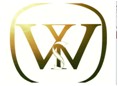 目錄1.	墓志铭	31.	女权	42.	部落的工具	93.	深海存放CO2	114.	Family gap	125.	德国经济复兴	136.	珊瑚脆弱	158. behavior consumption	169.日本男女工资差	1710. 女权法律—财产所有权	1911. 数据建模	2012.	切尔诺贝利核电站	2213.	甲壳虫和气候变化	2314.	Ruts	2515.	新能源	2716.	大公司和小公司在R&D上的优势	2817. 种子发芽	2918.中世纪妇女的监护权	3319. art endowment	3520. 地球上水的来源	3721. 市场的福利最大	4322. 植物生长与铁	4523. common law	4724. 水星	4925. 转基因食品	5226. 员工保护法	5327. 因纽特人计算鲸鱼数量	5428. 通协合作	5629. 疫苗	5830. indian food	6031. 岩石与信仰	6232. tadpole group size	6433.  Art劳动者	66墓誌銘【主題思路】墓誌銘經一個大牛演變成一種藝術形式。【文章結構】說明：為何此碑文為art解釋：art和poetry的差別及當年應用的限制【段落大意】第一段：說明為何此碑文為artepitaph 墓誌銘 給了名詞給解釋。 古希臘碑文原本並不是一種藝術形式 直到一個大師的出現的出現。有一種在石頭上刻詩的藝術品，是某S詩人發明的。他prefer把他寫的epitaph刻在石頭上。然後講他是怎麼具體把這種藝術形式形成的/他將這種類型發揚光大了還是怎麼的。第二段：講這些刻字原來是oral的，現在是written的了，以及交代此art和poetry的差別及當年應用的限制以前的人們都是通過口頭上表達，講到一個人，這個人要刻在碑上 （肯定是墓誌銘 我又想起還說了inscription什麼的）。這裡有比較這種形式和另外所盛行的oral epitaph的區別，分別說他們包括什麼。描述了兩種詩歌的form IN form 和EN form(具體忘記了)，然後說其中一種form 是有利於social 交流和XX資訊傳達（這句話是P2的重點，有兩道考題），而另外一種則不是。/然後說這種類型的詩和oral poem（是碑文還是詩歌有待確定）是不同的，主要在於physical？ 然後又說了還是有經濟的推動什麼的。以及他用的石頭成本高是一個限制。【問題】1）主旨忘記選的什麼了 好像是介紹還是描述（12年11月狗主）有講述一個人對這種東西的貢獻（考古狗主）2）問那種有利於social 形式的會怎麼樣好像是選的是 讀這種詩歌有利於交流3）高亮social 問提到social 的作用是什麼 好像我題目2 和題目3 有點記不清了 但是都定位那一句話附近 比較簡單4）文章說oral裡面restrict在某幾個方面,為什麼作者要說這個方面我好象是選的是表明oral和inscript的區別，然後這兩句又出了一個題目5）social XX(一個單詞，不認得．．．)的作用  (from 考古)這個詞在第二段前後比較時出現，我選了為了比較6）考點：印象中是材料必須由patron買來(講當年此art應用的限制)7）這裡有比較這種形式和另外所盛行的oral epitaph的區別。女權【主題思路】Bethurne作為政治活動家身份不被認同，後來女權主義者提出重新定義政治活動【文章結構】核心:繞關於學者對於政治活動的定義傳統的定義 ：為什麼這些學者不認為B是政治家? 對政治運動家的定義是選舉出來的、在此類機構（在政府組織？）工作（一說是因為gender問題，好像不準確）新的定義：作者支持什麼? 對政治運動家的定義認為一個人只要對人類有貢獻的，推動人權發展的就可以被認為是政治家。因此之後 Bethune就被認為是political leader了。【段落大意】 第一段：傳統的定義是講得關於女權的，關鍵字是feminist historian redefinit political activity。歷史上有個黑人婦女Bethune女士很多功績被認可，她在1800後期到1900年之間非常活躍的參加了很多爭取黑人和婦女權益（Justice）的社區活動，作出了很多貢獻，包括教育（組建學校）、新聞出版articles、XX Agent、racial organization（參與政府government機關的工作？）等等。但是由於當時學者給“political activity”的定義比較局限，僅限於跟選票（參加major voting）或者政治工作相關。所以這位女同志作為民權(or女權)的的努力當時沒得到歷史學家recognize，其行為不能稱為政治運動（一直沒有被大家認為是政治家political leader）。 因為傳統觀念裡對政治運動家的定義是選舉出來的、在此類機構（在政府組織）工作（一說是因為gender問題）。第二段：新的定義後來許多女權/性歷史學家和政治家開始出現，並開始開展活動，近年來女權主義者feminist historian發現傳統定義不對，建議重新定義政治運動家/政治活動。認為一個人只要對人類有貢獻的，推動人權發展的就可以被認為是政治家。因此之後這個黑人婦女的政治行為（傑出貢獻）就得到平反/重新得到承認，Bethune就被認為是political leader了。【問題】1）細節題，考的是哪個活動是這個女同志B沒有做過的答案就是除了以上給出的教育，新聞出版，XX Agent和racial organization之外的那個，好像是court of law之類的相關的一個選項我找了下文章裡面沒有出現“education, government, and women's associations”的原話，但是有其他事情可以說明她做了這些(第一段)，所以選了剩下的court law那個2）第一段末有考題（因為性別問題，該女性的achievement不被歷史學家認可）3）問B女士屬於下麵哪個類型的正確選項是說她是沒有創立任何政黨的政治家4）文中提到feminist historian的目的是什麼5）作者可能同意以下哪個?B從來沒有被elected為美國政府人員。剩下的答案不是文章裡面沒有提到就是作者反對的。6）下面哪像可以strengthen that B不被historian認為是political leader答案記得有幾個是單獨feminine historianxxxx的，這些我都沒有選，覺得和第一個理論沒有關係。 我選的是historian之後承認B的political leader的地位是feminine historian帶來的。7) 主旨題選A，中間有個插入語，based on....問後來的女權運動家什麼是選婦女不用參加政府組織，仔細排除選項中有文中提到過的詞但是沒這個意思的【背景材料】In many ways, Mary Jane McLeod Bethune's life was representative of the lives of many African American women of her time: she was deeply grounded in religion and family, and intensely committed to racial advancement. Yet, Bethune became one of the most important African American women in American political history. She came to occupy a prominent place among a select group of black men and women designated as “race leaders”—men and women who devoted their lives to advancing African American equality. They became the public voice of the voiceless masses, speaking of the collective identity of people of color and arguing for equal social, economic, and political rights. Bethune was certainly a pivotal member of this group as her efforts advanced equal opportunity for black Americans on all levels for nearly half a century. Yet, Bethune distinguished herself from other race leaders by steadfastly incorporating the struggle for gender equality within her efforts for black equality. By advocating and training black women for visible and increasing public leadership roles, she ensured an expanding role for African American women in the formal political realm. She believed this would automatically lead to advancement for the entire race, as black women then were more inclined than black men to use public positions for group advancement.  Bethune's exposure to strong, independent female role models allowed her to develop her unwavering belief in the primary responsibility of black women for sustaining the race. Her grandmother, mother, and female teachers demonstrated how black women who embraced “a larger appreciation for good citizenship, cleanliness, beauty, thoughtfulness” could lead African Americans as “the mothers of the race, the homemakers and spiritual guides.” Bethune believed African American women had an obligation to understand these responsibilities and use their status to fight for equality. She publicly endorsed the notion of women's higher moral capacity, recognized the important contribution women could make to racial uplift, and continually worked to expand women's roles toward that end. Bethune was a truly multifaceted and multidimensional race woman. She fought on a variety of levels and used multiple outlets—education, government, and women's associations—in her quest for a more just society. Some black women leaders before her gained more recognition than she achieved in her lifetime, but none before her, and few afterwards, were more effective in developing women's leadership for the cause of racial justice.  Despite her multiple political activities, Bethune has not been recognized as a black political leader. This is attributable in large part to the traditional definition of political activity used by many historians and political scientists: political activity encompasses the actions of individually elected officials and the workings of government. It also rests upon a conventionally accepted and gender-biased idea of a leader as a “spokesman”, and of politics as voting, electioneering, and office holding. This traditional research defines women's political participation as atypical, seeing women as inadequately socialized into the political process. It ties women's political activism to their social roles as wives and mothers. Women such as Bethune who entered the public arena and fought for substantive reform while remaining grounded in networks of kin, church, and community were left out of political history. As feminist historians have become more interested in political history, they have worked to redefine politics as any “activity [that] includes all community work which is oriented to change through multifaceted goals including service, support, public education and advocacy. Political orientation [is adapted] to changing the public agenda through planned and implemented actions.” Empowerment is an important part of women's politicization and begins when women “change their ideas about the causes of their powerlessness, when they recognize the systematic forces that oppress them, and when they act to change the conditions of their lives. Using this definition, black women who worked through voluntary associations and community organizations became political leaders because they brought particular issues to the attention of politicians and the public. They fought for equal opportunity for African American men and women at a time when America had neither the will nor the desire to make a commitment to racial or sexual equality. Bethune is one such woman who deserves recognition as a political leader based upon the depth and breadth of her political activities.  However, even the few historians who have given passing attention to Bethune's political accomplishments have misinterpreted the means, techniques, and actions she employed in pursuing equality. When examined individually, the choices she made throughout her lifetime often appear contradictory, unless we understand that Bethune had one foot in the nineteenth century and one in the twentieth. She was a transitional figure. Initially grounded in the nineteenth-century belief that advancement would come through changing individual behavior, Bethune in the twentieth century quickly recognized that inequality was deeply rooted in American institutions. She began to see that the focal point for African Americans should no longer be on changing individual attitudes and behaviors, but rather on changing social, economic, and political institutions that shaped collective opinions. She worked diligently to transform local community groups into political power bases and promoted the formation of a national coalition that would work to alter social, economic, and political institutions. In these efforts, she used two conceptually distinct levels of activism. In some instances,  Bethune based her activism on informal political activities that were distinctly nonconfrontational and designed to quietly undermine racial and gender stereotypes. Yet, when dealing with egregious incidents involving institutional inequality, Bethune often engaged in overtly formal political action that publicly challenged the basic principles of the American democratic system. She astutely gauged her activism to fit the particular circumstances. And no matter which course Bethune decided to pursue, she sought a peaceful, yet political, means to achieve social, economic, and political justice.  Mary Jane McLeod Bethune was born on July 10, 1875, in Mayesville, South Carolina, the fifteenth of seventeen children born to Samuel and Patsy McLeod. She was educated at the local missionary school, then received scholarships from a Quaker dressmaker that enabled her to attend Scotia Seminary and Moody Bible Institute. Between 1895 and 1903, she taught at a number of small missionary schools throughout the South, including Haine's Institute in Augusta, Georgia. In 1898, she met and married Albertus Bethune and in 1899 gave birth to her only child, Albert McLeod Bethune. In 1904, she traveled to Daytona Beach, Florida, where she established the Daytona Educational and Industrial Institute for Negro Girls capitalized with her personal savings of $1.50. By 1912, the school offered a liberal arts high school curriculum and employed nine full- time teachers. In 1923, Daytona Institute merged with Cookman Institute, becoming the coeducational Bethune-Cookman College. Bethune-Cookman became the first fully accredited four-year college for blacks in Florida. Bethune served as its president until 1942. In addition to establishing and operating Daytona Institute, Bethune served in a variety of roles in a diverse array of commissions and organizations. She was recognized as an expert on black education and was an active member of the National Commission for Child Welfare under Presidents Coolidge and Hoover. She was also president of state, regional, and national women's clubs including the Florida State Federation of Colored Women's Clubs, the Southeastern Federation of Colored Women's Clubs, and the National Association of Colored Women's Clubs (NACW). In 1927, she met Eleanor Roosevelt through her position as president of the National Association of Colored Women's Clubs and by 1935 their growing friendship led to her appointment as director of the Office of Minority Affairs in the National Youth Administration, the first federal office created for a black woman. In the same year, Bethune organized the National Council of Negro Women (NCNW), an umbrella organization designed to give black women political visibility and access to political power on the national level. Bethune continued to serve African Americans through a federal appointment in 1942 as special assistant to the Secretary of War for Selection of Candidates for the first Officers Candidate School for WACS. In 1945, President Harry Truman named Bethune to his Civil Rights Commission and as the only African American woman consultant to the San Francisco Conference to draw up the charter for the United Nations.  During her lifetime, Bethune received numerous awards, eight honorary degrees, and held affiliations with at least seventy-five organizations, including the General Conference of the Methodist Church, the Women's Army for National Defense, National Commission on Christian Education, American Women's Volunteer Service, Southern Conference Education Fund, American Mother's Committee, Council of Church Women, Social Service Commission of the Methodist Church, Americans for Democratic Action, National Civil Liberties Union, First Daytona Beach Housing Authority, American Council on African Education, Inc., National Committee on Atomic Information, Good Neighbor Association, Daytona Beach, Florida, the International Longfellow Society, National Council of Women of the United States, vice president of the Southern Conference for Human Welfare, a director of the Afro-American Life Insurance Company, and the vice president of the Central Life Insurance Company. She founded the Mary McLeod Bethune Foundation, and Bethune Beach, Inc. Bethune received honorary degrees from Wilberforce University, South Carolina State College, Lincoln University, Tuskegee University, Howard University, Bennett College, West Virginia State College, and Rollins College. She was rewarded for her service to the race and her commitment to American democracy by receiving the Spingarn Medal, the Thomas Jefferson Award, the First Annual Youth City Award, the Haitian Medal of Honor, and the Star of Africa. In addition to her service work, Bethune made many literary contributions, including one chapter in What the Negro Wants, one chapter in Spiritual Autobiography,a weekly column in the Chicago Defender and the Pittsburgh Courier, and numerous articles in magazines and periodicals including editorials for Afraamerican Woman and Women United, the official publications of the National Council of Negro Women. Journalist Ida Tarbell named her among the fifty women regarded as having done the most for the welfare of the United States. Bethune died on May 18, 1955.部落的工具【主題思路】一種生物（大猩猩）會使用工具，其他種群的大猩猩則不會。種群密度大，所以其他個體也學會了。而其他種群隔了一條河，所以沒有機會學習。【文章結構】現象：一種生物（大猩猩）會使用工具，其他種群的大猩猩則不會。解釋：種群密度大，所以其他個體也學會了。而其他種群隔了一條河，所以沒有機會學習。【段落大意】第一段：還有一篇說的是某個地區S,O種族的人會使用一種工具幹嗎幹嗎的，然後一幫鳥人學者說那也沒見其它地區的O種族人會使用這種工具阿。第二段：找原因首先不可能是gene的原因，O部落的大猩猩和wild部落的大猩猩是同一種基因的，但wild部落不會用此工具啊。所以不是基因決定他們有這種做TOOLS的能力的原因。然後，可能與environment factor無關，也不是遺傳原因。在S的O中有few 特別聰明的大猩猩發明了這種工具，因為他們的種群密度比較集中，所以傳播開了，大家都從那幾個特別聰明的大猩猩那學會了使用那個工具。又研究O族大猩猩生活的環境，原來是河阻擋了該技術的傳播：發現有一條河，河這邊的大猩猩會用，河那邊不會用。這個地方沒有和別的地方交流，於是只有這個地方的種群發現有工具，而且其他地方的O族大猩猩沒有工具。接下來講他們好像是因為生活限制在部落裡所以可以互相學習，又不把這種SPECIAL TOOLS散播出去。(小編注：經760狗主反映，O是一種猩猩不是人)【問題】1）我記得有道題說為什麼會使用工具的O種族集中在S地區？選什麼dense population的2）為什麼只有S地的O人才有使用這種工具的特殊性？/ Orquan在S的人為什麼學會？狗主解釋： 突然覺得不是因為density造成的，density製造成了該工具在當地普及的作用，而非別的地方的O人不會的效果。大家遇到這個題的時候看仔細。V2原文原句：because the dense of population,  can ...culture and learn in the group. 注意population density的選擇在最後，前面C有點誘惑，不要受影響哈！3）第二段作用說排除其他導致這個地方有工具假設咯/就是排除其他解釋那一段。4）什麽阻斷了科技的傳播？河。。5）問為什麼這個地方會有很多工具？6）問什麼促使了O部落技術的傳播？7）一種什麼SQ的人的工具的使用，說就他們行，因為他們比別人聰明（有題)（雪菲目測Q5答案，求補充！）8）有一題好像寂靜沒提到的是問那個orangutans in captivity在文中提到說明什麼選的是orangutansin captivity can learn to use the same tool什麼的，總之意思就是他們也能學會的。順便補充一下這篇寂靜中提到的o打頭的人實際上是orangutans是一種紅毛大猩猩,不是人9）主旨注意，原文第1段講Orguan在S地方有辦法能弄開一種堅果，而Orguan其他地點的不行，然後第二段排除2原因，然後第三段說有可能是因為.....所以，原文重點在於解釋Explain.選項有些許干擾，但記住關鍵在於explain就不會吊陷阱了。10）capativity說明什麼？原文capativity出現在第2段排基因的解釋處。題目問得有點繞，記住如果相同的基因就會有相同的capativity （所以基因說不靠譜）深海存放CO2【主題思路】討論了深海存放CO2的弊端【結構】現狀：二氧化碳帶來環境問題方案：可以把二氧化碳埋在海裡。但可能不穩定會噴發限制：大自然中本來就mix二氧化碳，很多工廠都在排也不容易被辨認懲罰。二氧化碳的問題需要解決【段落大意】第一段：講了公司因為stricter enviornment regulation需要解決CO2排放量，因此他們有一個carbon s啥的strategy，然後說現在的問題是沒有storage space可以存放CO2，所以人們把目光放在了deep water第二段：形容了一下這個方案具體怎麼實施（什麼deep water可以dissolve CO2之類的），但是這個方案不stable，給了個例子說CO2飽和了之後會在ocean floor產生eruption從而產生lethal cloud第三段：說因為enviornment本身就有CO2，所以有些公司壓根不去考慮上面的方案，而是去偷偷排放，因為undetectable所以不會出事情。也不容易被辨認懲罰。二氧化碳的問題需要解決。【題目】1）舉例河裡埋CO2是為什麼？2）想用埋的方法要解決什麼？3）埋入deep ocean應該注意哪些條件Familygap【主題思路】分析有小孩的婦女比沒有小孩的婦女收入低額的原因。【結構】傳統原因：工作間斷，經驗變少。其他原因：工作態度不同（個體差異大無法判斷）          Part-time和full-time（承認這個因素有用）去除以上全部因素，仍有4%gap, 以上因素不能完全解釋這個現象。【段落大意】第一段：說有小孩的婦女的收入比沒小孩的婦女低，然後說有各種理論解釋其中的gap，比如起初都認為是因為有小孩的女人因為帶小孩工作有間斷使得她們不能獲得足夠的經驗，然而後來發現並不全是如此，但是將這些因素都考慮進去以後，還是會有residual gap(其實就是回歸時候的殘差)第二段：提出了2個理論來解釋residual gap。一個是有小孩婦女對待工作的態度與沒小孩的不同;另一個是有小孩的婦女多數做的是part-time job。第三段：針對第二段的理論做實證分析。發現第一個理論沒什麼用，因為在職業女性中有很多都是有小孩的，這一人群很diversified，自然各自對工作的態度也很diversified，所以檢驗出來對工作的態度不能解釋residual gap。而第二個理論就很有用，正在做part-time的和曾經做過part-time的婦女的收入都較低，但前者對residual gap的解釋能力更強。(有題)最後說基便將所有因素都考慮進去了，residual gap仍然有4%(有題)【題目】1）residual gap仍然有4%說明什麼？答三種因素都不能完全解釋。2）part-time和full-time的比較題3）比較了現在part time 和過去part time 對收入gap的影響的變化(對於這個比較有題)德國經濟復興【主題思路】描述了經濟學家解決經濟低迷的一個方法以及這個方法的後果(不成功)。【文章結構】競爭激烈—>老闆打壓工資的能力更大—>工會幫工人爭取更高工資的能力減少—>工資被降低→人們對工作存在著不安全感→更願存錢而不願花錢→購買力下降→公司的sales減少→業績更糟糕→工資低和工作更少【段落大意】第一段：世界經濟不景氣，德國失業率增加。英國一些經濟學家認為德國的失業率高的根本原因認為，政府給失業人員的福利太好了，從而導致這些失業人員在家裡享受優厚的福利而沒有動力去找工作。因此，政府採取了措施來降低失業人員的福利，以迫使他們出去找工作，使就業的人多，從而增加國家的revenue 和 tax。第二段：但是這一措施沒有取得預期成果。問題1：人們開始找工作，由於市場上總的工作機會(job supply)並沒有增加，很多失業工人因為福利降低而湧向市場找工作(job demand大幅增加)，導致了競爭激烈。這相應地提高了各個公司和老闆的negotiating power, 導致工會bargain ability減少，最終導致求職者的薪水被萬惡的唯利是圖的資本家們乘機壓低(工資下降)。沒有達到國家增收稅收的目的。第三段：問題2：降低的工資也沒有使企業受益。由於人們對工作存在著不安全感(使得很多有工作的人開始恐慌)，他們更願意存錢而不願意花錢買東西，使得購買力下降，公司的sales減少了，能提供的工作更少了, 惡性循環。很明顯，降低失業人員福利以促進就業、振興經濟的初衷不僅沒有達到目的，反而形成了一個惡性循環，造成德國經濟更加低迷。而要想破解這裡難題，根本解決方案不是降低失業人員福利，而是想辦法提升社會的整體消費能力。/德國需要增加就業率，應該促進消費。最後一句說企業沒有利潤，也提供不了更多的job (雪菲提示注意文章最後作者的觀點：增加就業率到底用什麼辦法?)
　　【題目】主旨(topic)描述了經濟學家解決經濟低迷的一個方法以及這個方法的後果(不成功)。
2）文章開始為什麼提哪些被highlight的economists的觀點?(可秒選，與考古答案一致)
provide context why government act so(本月710狗主)
為接下來德國政府採取降低降低失業人員福利的措施提供了社會背景。(from 考古)
為了解釋德國採取接下來措施的背景
3）下面是德國福利改革的結果，except?/ 問下面哪項不是德國改革福利的結果? /原文提到降低福利的危害有哪些除了什麼。/問上來說為什麼要說明經濟學家的觀點? (觀點是失業率和福利太好有關)(可以秒選)
the members of labor union/工會labour union的會員變少了
decrease in union membership　(本月V38狗主)
狗主解釋：其中四項，如企業利潤下降、政府稅收降低、工人消費下降，還有一項記不清了，在文章中很容易就找到了)。而選項減少在文中並沒有提到。
狗主解釋：原文說的是工會的bargain power小了，而不是會員變少了(Ozy：應該在第二段)
4）Which of the following is strongly supported in the passage that can reduce the unemployment in German? (此題難)/如何改善經濟?　 
A. reducing the benefits for unemployment (肯定錯, 文中明確反對)
B. increase the worker&aposs wage
C. raise consumer 購買力之類的 (increase consumer&aposs ability to buy goods(本月V38、V35狗主選擇)
D. 企業有利潤. increase job demand(題目中明確說因為工作需求上升，供給缺乏才導致不良後果，所以不是job demand上升。)
V2 增加wage考古狗主解釋：確實是那題如何減少失業率的題比較難(主要是增加工資和增加購買力之間比較難選擇，我貌似是選了增加工資，因為我覺得不增加工資，購買力還是不足。)(考古710狗主)
V3增加顧客購買力(increase demand) /提高消費能力。(本月710狗主確認)考古狗主1解釋：P2內只直接聯繫了tax revenue，而P3重點講了consumer confidence和demand，最後聯繫到corp profits 和jobs，所以選了增加demand的那個選項。(考古750狗主)考古狗主2解釋：我覺得這個更根本。因為提高員工工資，目的是為了提高購買力，進而讓供求平衡而降低失業率。選提工資的話，有些跳躍了。(考古700狗主)考古狗主3解釋：這實際上是個邏輯題。事實上，提高員工收入在當時的社會背景下很可能不管用，因為他們害怕失業，就是工資上漲了也未必敢提高消費。而提高消費能力則直搗黃龍，直攻問題癥結所在)。樓主非常確定此題答案(提高消費能力)。珊瑚脆弱【主題思路】珊瑚脆弱【文章結構】現象：珊瑚很脆弱，易受到外界影響。例證：牙買加海Jamaica地區的例子：某種魚類及海膽與海藻此消彼長，導致珊瑚Decline.【段落大意】第一段：說珊瑚很脆弱，易受到外界影響。第二段：說珊瑚是一種很fragile的生物，並且列舉了幾個會導致珊瑚decline的原因。講了牙買加海Jamaica地區的例子。先說一開始某種魚類會吃海藻（推斷海藻不利於珊瑚生長），從而保護了珊瑚，在1970年代overfishing過度捕魚降低了保護珊瑚的魚的數量，但是另外一種生物X/海膽這個時候數量增加，代替魚吃海藻，很好的替代了魚的保護珊瑚作用，並沒有導致珊瑚死亡很多。但是在1980年代，hurricane 導致海膽大量死亡（死亡用了Mortality這個詞），然後有一種生物（推斷應該是海藻）就不受控的增加了數量，珊瑚也開始大幅度decline。【問題】1）海膽的作用和以下哪個例子可以做類比？以下哪一項類似於生物X的作用？我選的是替代教師替原來的老師上課。因為海膽是替了本來的魚來保護珊瑚。答案是一個學校原來的老師生病了，現在有新的代課老師。2）1970-1979年之間，哪個說法是錯誤的？哪一項一定是錯誤的？我選了1979珊瑚數量不足1970的一半。因為有海膽的幫助，所以珊瑚都survive ok.答案是1979年珊瑚開始decline（因為1980年生物X才沒有）8. behavior consumption【主題思路】人們一般會關注purchase的行為，實際上consumption一樣重要，因為促銷不一定會導致收入增加，behavior consumption也很重要；【結構】觀點（behavior consumption很重要）  → 舉例【段落大意】第一段：觀點認為behavior consumption很重要；傳統理論只強調purchasing behavior rather than consumption behavior。然後說那些discounting 和promotion雖然促進了銷售，但是其實消耗了將來的購買（不知道有沒有表達清楚，意思是這個意思），其實沒有提高總的consumption rate。第二段：舉例說明behavior consumption很重要；一直在講high convenience 和 low convenience。好像說人們更注重high convenience的products。（我也沒怎麼明白第二段和第一段有什麼關係。）最後舉了個例子，意思是說人們泡茶時，不管簡單的茶還是泡加了點東西的茶，都是需要耗費差不多時間的。文章沒了【題目】1）問下面哪個例子和原文最後的例子一樣。有2個選項比較糾結一個是給一個人準備一份飯和給5個人分別準備1份飯。（有個five-course詞，我不知道具體什麼意思）還有一個是造一個簡單的樓，造一個大樓（這個應該不對）我選了最後一個做一份給1個人的調查和做一份給2個人的調查。2）主旨題一個是challenge傳統理論，我覺得不對，雖然第一句是。但是第二段都在講convenience(這些傳統理論完全沒提，傳統理論只有開頭一句話)另一個是分析convenience什麼的，我選了這個。。其他不記得了。。9.日本男女工資差【主題思路】對日本的工作男女收入差別大提出一種新的觀點【結構】反駁舊觀點，提出新觀點【段落大意】第一段：日本婦女的工資比男性低，這一現象比其他國家普遍。日本男女收入差異的兩種解釋：1)  三分之一的人去了大公司，而剩下的這一大部分人去了小公司，而這一大部分人中女的比例很高。日本男人更多在大公司工資高，女人在小公司和家庭企業工作。2)  女性即使在大公司也是短期工作，婦女一般很難在大公司任終身職位（regular position）。日本是出口導向的國家，大公司在出口中占重要地位，因此為全職員共提供很好的工資和福利。日本男人一般畢業就在一個公司從一而終，而女人更多是改換工作和半職工作因此不容易進入“資深工資序列”（這裡有一個題）。男性可以從大學畢業就進入大公司簽訂終身合同，享受良好的福利和退休計畫，女性則一般是短期，因此享受不到。而公司的工資往往由工齡等確定。第二段：作者覺得第一段中的兩個解釋忽略了另外一種情況。大公司的regular職位大多是男性從事，這些公司出口導向，被認為是好工作，而女性從事這些職位很少。女性現在也開始嚮往（從事）這些工作。好像說日本女性的機會也越來越多了，舉例在航空也,婦女的工作崗位還不錯. 有個轉折，說在某些領域被認為是好工作的女人人數很多．然後好象是女人打part time，男人full time吧。（貌似這裡沒有考點）/這些人忽略了在regular job的employees中，對女性的discrimination。第三段：美國研究者研究status composition的作用。美國研究status composition理論，是研究男女收入不平等問題的，用於衡量美國性別歧視的理論是否也適用於日本（是否日本也存在），需要對日本有很深的認識（是個設問，沒有具體給結論）。/最後一段說美國婦女的工作歧視是怎末怎麼樣（有一個術語），但同日本婦女的情況不一樣，研究日本的情況將有助於把這個情況的涵蓋面更加廣術語。/美國將本國使用的status composition法應用於日本，認為是瞭解日本性別歧視的好工具，可以更深入地瞭解日本性別歧視的來源。【題目】1）作者的意圖反駁舊觀點，提出新觀點。為某一現象提供新的perspective2）關於這個理論的(P3的理論)，選擇一項符合文章意圖的選項/另一題問美國研究出的process有什麼用“可能”（與may對應）對理解日本有幫助。（考古狗主答案）（本月V36狗主確認）狗主分析：定位在末段最後，最後一句說研究這個may對reduce 工資不均有幫助，回答這一問題有助於enhance對日本的瞭解3）為什麼日本男性比女性工資高？A.  在大公司工作的男性比女性多B.  在小公司工作的女性比男性多C.  因為他們在大公司做（考古狗主答案）（本月V36狗主確認）D.  女人在小公司和私人企業小作坊做狗主解釋：我猶豫了一下，小作坊是個什麼咚咚？ 回到原文沒有找到就排除了！4）Seniority 作用是什麼？/ seniority(資歷)工資的原因/大公司的策略產生了什麼效果？A.  吸引人長期為他賣命的手段/使男人產生終身效力於該企業的動機（本月V36狗主）B.  男人更多在company that produced exports products,C.  男人更多在regular positions考古狗主1解釋： 我比較了一下，選了C，因為定位一段末的seniority是說男人更多是regular workers，事後再查seniority的意思就知道說出口的肯定不對啦考古狗主2解釋：因為參加工作越長，錢越多5）二段作用點出了一段不敢正視的問題（什麼真正造成了婦女歧視） （考古狗主答案）狗主解釋：文章的結構就是第一段提出舊觀點給出兩個例子證明什麼造成了差異，第二段提出其實歧視也是原因之一！第三段就美國研究者出來了。6）最後一段有什麼目的？/一個是status c。。。是在第三段提出來的。美國人用這個方法來緩解性別inequality的問題，問是什麼作用？為了更好的理解這個問題提出了新的思考方向。（本月V36狗主）狗主解釋： 原文大概就是狗裡說的，扯到了美國的女的之類的，然後原文提出了一個設問，說研究這個問題可以有助透徹理解工資差異。7）兩個feature那塊，化了兩個短語，問兩個之間什麼關係。8）細節題有一個是女性做的是什麼樣的工作，還有一個是男性在什麼樣的公司工作9）感覺還考了個考點，是關於新理論原是應用在美國的，想看在日本是否也適用。【備註】1.  這一篇文章很長,三大段,但結構清晰2.  最後一段不長，但有2個題，大家要仔細看，前面2段不難3.  最後一段碰到的題量是不一定的吧10. 女權法律—財產所有權【主題思路】討論一些法律的重要性【結構】第一段：以前女方婚後財產歸男方所有，有一種特例；第二段：金融危機，出臺法案：女方有權支管理自己的財產，法案的出臺意味著進步了；第三段：反駁第二段觀點，並不意味著進步，之後又反駁P3開頭的觀點，還是進步了，結論：進步了。【主題思路】第一段：18世紀到19世紀美國女性結婚根據common law財產都歸老公支配，有一種高於common law的法令，可以例外判財產為equity，女方也可以管理自己的財產了。第二段：後來金融危機來了，在大蕭條時期老公們破產多，some states出臺acts，說女方有權支配管理自己的財產，保護了女方財產不被一起清算。有人說這些acts在保護女權方面比之前的equity更加進步了。例如，華盛頓州。——這段裡出現好幾個年份，分別對應哪些法律的出臺什麼。最後一句就出來個人名，這個人總結說明比之前更進步了。(Q2)第三段：(狗主提供：第三段主旨是在說這些acts確實是進步的。)又有人提出，這些acts根本沒有進步，判equity的法令X-1世紀就有。隨後反駁P3段開頭那人的觀點（即反駁這些acts根本沒有進步），：（1） 18世紀初期的妻子財產權法律是各地不同的，某州Q一直沒有承認妻子財產，某州只勉強承認（2） 即使承認了妻子財產權的州們，法官們也很難在實際判決中完全傾向妻子，因為limited capability of 決斷（3） 19世紀中期以後（1850and later），終於有更多妻子的財產私被法院肯定，但是很難說這些拿到本應該屬於自己錢的妻子們是不是丈夫financial plan的傀儡而已（丈夫由於經濟不景氣破產，遂故意把很多財產轉到妻子名下，以求事後再要回說equity應用起來有一些局限（兩項，請其他狗主補充）。結論：雖然equity很早就有，但acts還是代表了進步。【題目】1）主旨題模糊記得我選的答案是一些法律的重要性之類的2）是關於第二段那個人的觀點有關的，他說這些act出臺的重要性，問題實在想不起來了，但是能直接從第二段裡面找到答案題目好像是以下哪個選項的內容證明了這個人的結論：總而言之進步了！對應第二段內容前半部分內容3）問一些州出臺act的動機是什麼我的答案是為了防止丈夫的債主把妻子的財產也拿來抵債 11. 數據建模【主題思路】提出一個方法的缺陷【結構】模擬模型，舉例應用。局限性：三點。【段落大意】第一段：基於資料的模型研究/數值類比模擬/計量經濟學模型(physical model)：是基於過去的經驗/資料和一些分析，總結而出假設，來預測未來的(predict social science)。用的領域很多，比如：經常被用於一些氣候等公共事務的預測(public policy)。舉例：global circle XXX（Q2），用來做XXX對全球氣候影響的決定。第二段講這種建模法是有缺陷的/不可靠的，因為它是基於過去已經採集的資料的。原因一：基於過去的資料和假設，不一定適用於將來的情況；(可能有題)原因二：過去資料的小偏差(small flaws)拉到大size的時候，會導致模型對未來長時間跨度的預測產生巨大誤差；因為系統過於複雜, 產生誤差了科學家卻不知道問題的出處(很難identify 究竟哪個factor 引起的)。(Q3)原因三：外界環境在變化，沒有被模擬考慮在內。總結：這個可以用來guide study，但科學家也應該認識到它的局限性(limitation)。(Q3) 整篇文章都在強調一個觀念，儘管對於過去的歸納很有效，但是這種計量經濟提出的model在預測未來的能力上，有很大的不可靠性，應該謹慎預測。【題目】1）主旨題指出一個什麼研究方法的缺陷。或參考文章最後一句話：模型雖有用，但科學家們應小心的有限的使用(limitation)2）問為什麼要舉這個例子？（highlight題）答案是來闡述模型經常被用於公共事業的預測。3）對於那個技術怎麼看的？/作者認為這個模型可以應用來做什麼？可以guide us，但不能作為basic/用來做guide study但是不能用來預測未來。4）類比題（答案顯而易見）資料的小錯誤有可能會引起以後大的錯誤。產生誤差了科學家卻不知道問題的出處。出了錯的話，很難identify 究竟哪個factor 引起的。B：研究人員研究sunspot的一個問題，因為資料很不好測量，所以只能用近似值來輸入，最後結果差距很大。C：研究人員研究一個什麼問題，在輸入資料時犯了一個小錯（error)，最後結果差距很大。（狗主選這個）問類比跟資料建模錯誤相似的，其他選項要麼說電腦問題要麼說人員手輸有誤問題，都是屬於可預防性的。最後選了一個科學家的新理論assumption什麼的，定位第二段看到有assumption這個單詞，所以就選它了。5）科學模型預測有問題的話，那麼會是以下哪種原因？對：模型的參數是從過去的觀測中歸納出來的，那麼這個有可能不適用於未來的情況。（錯）電腦性能不好；（錯）收集的資料有誤。切爾諾貝利核電站【主題思路】烏克蘭的切爾諾貝利核電站附近成了自然保護區，一個小組鳥作為觀察的物件，結果發現鳥類存活與污染的關係。【結構】現象：切爾諾貝利核電站方圓N裡貌似變成了一個動物保護區，很多野生動物在裡面flourish，研究：研究人員為了證實，親身去驗證。以birds為研究物件。發現：離核電站越近越少bird，原因有兩個，  1是輻射使幼鳥的成活率低，  2是使bird吃的植物變少。驗證了這個study。  【段落大意】第一段：講核污染影響了野生動物的棲息環境，間接影響了他們的生存率介紹某nuclear plant，然後發現有radiation的範圍內竟然有某類動物出現，為了檢驗真實性，scientists conduct a survery第二段：一幫科學家想要搞清楚到底是不是核污染造成的物種數量減少，反正提了一大堆例子，證明是的 講那個survery，科學家研究的物件是這個區域內的鳥類。發現果真有一些品種的鳥類存在，而且離plant中心越近，數量越少，與邊緣的數量相比減少了三分之二【題目】1）問了一個主旨，我選了E，先是基於一項claim進行study，然後give explaination。D貌似有點混淆2）問下列哪個例子可以駁斥科學家的觀點，定位第二段3）有一些品種的鳥類存在，而且離plant中心越近，數量越少，與邊緣的數量相比減少了三分之二(此處有細節題)定位第二段4）要讓對鳥類的研究also applies to animals mentioned in the first paragraph, 正確的是哪項5）以下那個假設支援study的accuracy　　選輻射確實會對動物造成影響6) highlight題目，在最後一段，問the invertebrate on the layer of the solid 幹什麼用的。contaminate 都是 in the solid ，然後那些吃 invertebrate on the layer of the solid 的鳥的數量就會變得比較少了6） 為什麼後來的調查發現能推翻之前的憂慮的甲殼蟲和氣候變化【主題思路】甲殼蟲的化石對人們瞭解古代溫度的變化有説明；【結構】現象 （甲殼蟲化石可以研究氣候，甲殼蟲是冷血） → 舉例比較（甲殼蟲化石比其他化石測氣候要好，移動速度快） → 實驗（稱讚甲殼蟲的作用）【段落大意】第一段：解釋為什麼可以用甲殼蟲化石記錄溫度變化；（甲殼蟲是冷血）講這個beetle還是他的fossil神馬的用來研究氣候？還是什麼，反正很有用。作者整篇文章一直在吹噓他，偏愛之情溢於言表啊~~第二段： 為什麼不用不用plant/pollen 來做indicator, 卻只用甲殼蟲化石；把這個beetle還是他的fossil根其它的神馬pollen。反正把這兩個東東的作用比較了一下，最後當然還是那個beetle有用。相對於不能移動的花草，B有更大的活動自由，因此對於很小的氣候波動，他都能及時地作出反應，因此，這也是B作為一個更好的測量標準的原因，因為P不能移動.........第三段：科學實驗證明甲殼蟲測量溫度變化的作用；講科學家用這個beetle進行神馬實驗，然後得出了具有用的資料。又是在贊他~~題目我記得不難~~回原文定位一下吧~~【題目】1）就記得問題有主旨題，一個細節題問beetle為什麼比pollen更靠譜，這題我確定我選錯了，原文中有contaminated by long-distant wind-啥的 pollen，應該是選花粉被污染那個選項，LZ悲劇地不認識contaminate，糾結了很久。。。（偏向選項：甲殼蟲改變的快，可以在短時間內移動）rapidly respond---quickly adapt)2）第三段的作用科學家用實驗證明甲殼蟲化石是如何改變氣候的；偏向選項：科學家用實驗證明甲殼蟲化石是如何改變氣候的；3）1.5 Milliom year那裡也有題，就在頭兩句話，不過我實在沒看懂，題也是蒙的；偏向選項：文章說定位開頭那麼就注意認真讀好，文章開頭的表達就好了；證明甲殼蟲發現的時間；4）主題題，我選的好像是 xxx（是一個動詞，忘了) 一個科學方法which科學家們喜歡用；偏向選項：xxx（是一個動詞，忘了) 一個科學方法which科學家們喜歡用；【疑似原文】Fossil beetle analysis has a number of advantages over other biological proxies such as pollen. Beetles are the most diverse group of organisms filling a large range of ecological roles and habitats from deserts to rainforests to the littoral(海濱的) zone. Beetles, and insects in general, respond rapidly to environmental change by dispersal(分散), rather than undergoing speciation, and fossils are generally identifiable to species level in contrast to New Zealand palynological studies where some genera contain species with different ecological requirements, but with indistinguishable pollen.Predatory and scavenging beetles are able to take advantage of recently modified areas (along with pioneer plant species) before the trees and shrubs with similar climatic requirements. Trees and shrubs can therefore lag behind the actual period of climatic change and the resultant spread of beetles. This ability to rapidly respond to climatic change has also revealed short-term climate fluctuations that are not observed in the pollen record. Beetles fossils also avoid the problem of contamination of the local pollen rain (and hence local climate signal) by long-distance wind dispersed pollenRuts【主題思路】morphology分析地上的rut (當年late bronze age留下的)是怎麼形成的，是刻意造的凹槽還是某種車的車輪壓的，具體講了三種交通工具的可能性【結構】現象及原因：說是某個地兒岩石有痕跡，然後researcher決定是因為啥原因造成的，最後提出了可能存在的幾種原因。證實其中一個原因：特別說其中一個原因是那個時候的人造的車跑在路上造成的，科學家然後reverse engineer了一輛車證實確實是排除了一些其他的原因。【段意】第一段：某地岩石有痕跡，在某島國，xx家們發現了大量疑似車輪的痕跡，大概有0.x米款0.x米深，而且這些痕跡都是平行的。所以大家懷疑這東西是不是當時車輪留下的。專家們於是研究成因。最後提出了三種可能的情況第二段：非常可能是人造的車造成的。根據rock hardness ....三種特性 做了一輛車來試驗，並且實驗證明，當車載重量達到一定程度後真的可以造成這樣的0.5mm的深度的輪軸印記。第三段：假說2，一種雪橇之類的東西造成的。但是這個東西一般用在（不平的還是斜度大的不記得了）地面。一個叫p的人的claim證明了科學家假設的一個前提不成立。第四段：說了兩個都不太可能 結論是說 石頭上只有自然風化的痕跡（有題），沒有人為的痕跡mark。【題目】1）一種雪橇之類的東西造成的。但是這個東西一般用在（不平的還是斜度大的不記得了）地面（有題）定位第三段2）主旨3）高亮段的作用4）下列那個對可以削弱P3中排除的原因5）作者態度6）infer了第二段車子怎麼怎麼樣【參考資料】http://www.ancient-wisdom.com/maltacartruts.htmHow were they made - It is generally assumed that the pairs of 'ruts' were made by some form of vehicle (possibly wheeled). Furthermore, it is assumed that they were produced by repeatedly carrying heavy loads, such as stones to the temples. However, there are several objections to this idea. For example:A single, wide rut has been found underwater (2).There are no cart-ruts running directly to any of the temples, and there are locations where ruts run past temples. Evidence of association between the two is ambiguous.Some ruts run for Kilometres, (i.e. 3km at San Pawl tat-Targa, Naxxar), and one does not need to travel that far to find stone on Malta.  (1)Other ruts run uphill and down.  One remarkable example climbs an angle of as much as 45°,  making a difficult manoeuvre, whatever the load.  (1)Other minor contentions to the 'temple-stone' theory include the fact that the ruts meander almost unnecessarily (see Naxxar below); Others appear to start as suddenly as they stop (see Clapham Junction photo right), and many of the ruts have junctions that make little sense in terms of efficiency as a transport system.Note - Hancock  (1), says 'It is certain, too, that they were not simply worn away in the tough limestone by the passage of cart-wheels over periods of centuries, as many have wrongly theorized; on the contrary, there is no proof whatsoever that cart-wheels ever ran in these ruts -  which were initially carved out of the bedrock with the use of tools'. (Hancock references T. Heyerdahl for this statement).新能源【主題思路】人們應當善待新能源，並舉例如何利用好新能源；【文章結構】第一段：應學習善用再生能源原因：動物就是利用再生資源（sunligt、wind），人也應該這樣舉例：石油就是一種再生能源，是以前存下來的太陽能第二段：應高效利用現有能源第三段：舉電廠例子說明電廠措施：給房子裝隔熱設施電廠收益：儘管電賣的少了，但是不需要因為更大需求修新的電廠，收益增加it could benefit those companies, also government would be benefited. （有題問weaken）【段落大意】第一段：說我們應該跟動植物學如何善用能源。人們用了很多化石燃料之類（fossil）的說了一點，但是人們沒能像變成fossil的植物一樣很好的利用太陽能，風能等資源；第二段：科學家出來，說了下關於新能源之類的話題有一個experts說，善用sunlight，不如提高燃燒fuel的燃燒率。說一個公司如何如何如何做，讓燃燒率提高第三段：舉例電廠說明；提到了一個能源公司，在不給客戶換新設備的情況下在屋頂上新裝一種weatherproof（類似）的設備，公司雖然少賺了設備錢但能從中獲得別的利益（有點失憶），總之對公司來說，對環境來說是一種雙贏局面【題目】有一道題問了為什麼舉“ancient sunlight”的例子，我選的解釋/強調renewable和不renewable （開頭提到了）（不確定）。 然後問了為什麼power company要貼錢幫customer改房子，答案很繞很繞大公司和小公司在R&D上的優勢【主題思路】作者提出並解釋新觀點為什麼小公司在R&D上更有優勢【結構】新觀點：作者認為小公司在研發上更有優勢解釋：更多的途徑；【段落大意】第一段：作者駁斥舊觀點認為小公司在R&D方面更有優勢人們普遍認為大公司應該是比小公司在R&D方面更有優勢 但是其實不是這樣的 然後接著進行解釋。現在好多小企業的R&D的收益率要大於大企業，為什麼？這是為什麼呢？？大中型企業的特點：大型企業創新的優勢：有錢另一個人說小型的好，靈活，容易改。有人說中型的好，結合了大型和小型的優勢第二段：解釋為什麼小型公司更有優勢說是這個新研發出來的東西，不可能完全被一個公司永遠獨佔，這個新的成果總是在各個公司之間交流的，而這個小的公司在獲取新的研究成果上比這個大公司要更方便（有更多的途徑）。所以這個小的企業雖然在這個研發方面投錢不多，但獲得的回報是很豐厚的。【題目】1）哪個能解釋為啥小公司比大公司更容易獲得最新成果？ 選項有A、小公司的這種研發比大公司的更吸引有才的人； B、大公司的這個研發的經費運用的沒有小公司的有效； C、小公司的研發人員有的是從大公司跳槽來的（我選的這個）    2）還有一篇大公司小公司對於new knowledge的運用。說是小公司其實比大公司更能運用new knowledge產生效益，cost 比較低。其中有一題是我選的是小公司比大公司更能efficiently運用new knowledge. 3）主旨題4）我好像想起一個問題就是 說從文章能推出什麼一些在商戰中的資訊由於它的時效性很高 所以更需要保密 （這個我沒選 這個是safety我覺得是無關選項）說到了safety（我覺得整片文章裡沒有提到關於資訊保護這個概念所以我都給否了）5）關於承擔創新的風險，哪個說法是正確的，我選的是和企業規模成反比。定位在這裡17. 種子發芽【主題思路】植物冬眠及後熟作用 dormancy & after-ripening【結構】現象：植物冬眠的原因原因解釋：定義，冬眠的作用。不同植物冬眠的週期不同舉例說明兩個作用【段意】第一段：一種現象植物的冬眠的原因第二段： 解釋。其中有一種特殊的 dormancy 叫做 after-ripening，介紹了它的含義，什麼 shed from parent plant 的。因為冬眠可以讓植物在ｐａｒｅｎｔ裡面保持一個幹的環境，有利於它以後的生長，並指出不同植物 AF 的時間長度不同，接著舉了兩個例子，一個barley是這個週期很短，只有兩個星期，另一個mash plant是有一個長達七年第三段：AF dormancy & after-ripening的兩個作用，貌似是 anatomical change 同另一個什麼的。然後舉例說一下這兩個作用在植物中的體現。【題目】1）問哪個不是種子不發芽的原因（except），定位到第一段，第一段後面列了幾個原因，我選了 gas 能penetrate 的那個，因為原文寫的是 impenetrable（類似？）from gas and water2）主旨題 選項 B 說文章跟 Z 有關 選項 D 說文章跟 seeds dormant 有關 感覺從第一段後半段開始就一直在講 Z 了。選一個ｄｉｓｃｕｓｓ的，全篇沒有對比我選介紹 af 的 characteristics 和 function3）Z 過程花費的時間不一樣長，seeds 好像是兩周，另一種東西最長要 7 年。according to 還是 infer4）問那個７年的為什麼要這麼久，其實答案都跟時間無關，參考第二段一開始，因為在一個幹的環境可以讓它以後更好生長。5）由那個週期短的植物可以得到什麼？很簡單，它比那個七年的植物週期要短6）作者提到 mash 可以 infer 什麼【參考資料】The Germination of Seeds Pergamon International Library of Science, Technology, Engineering and Social Studies Authors: A. M. Mayer A. Poljakoff-MayberDormancy, Germination Inhibition and Stimulation A. M. Mayer, Alexandra Poljakoff-MayberButterworth-Heinemann, 1989 – Science (Page 72) 定位到第一段，第一段後面列了幾個原因，我選了 gas 能 penetrate 的那個，因為原文寫的是 impenetrable（類似？） from gas and water Many seeds do not germinate when placed under conditions which are normally regarded as favourable to germination, namely an adequate water supply, a suitable temperature and the normal composition of the atmosphere. Such seeds can be shown to be viable, as they can be induced to germinate by various special treatments, and are said to be dormant or to be in a state of dormancy. Dormancy can be due to various causes. It may be due to the immaturity of the embryo, impermeability of the seed coat to water or to gases, prevention of embryo development due to mechanical causes, special requirements for temperature or light, or the presence of substances inhibiting germination. In very many species of plants the seeds, when shed from the parent plant, will not germinate. Such seeds will germinate under natural conditions, if they are kept for a certain period of time. These seeds are said to require a period of afterripening. After ripening may be defined as any changes which occur in seeds during storage as a result of which germination becomes possible or improved. This is the most generally used definition of this term. An alternative definition is also possible. This would define after-ripening as those processes which must occur in the embryo and which can occur only with time and which cannot be caused by known means other than suitable storage conditions of the seeds. After-ripening often occurs during dry storage. In other cases the seeds must be stored in the imbibed state, usually at low temperatures, in order that they after-ripen. This is termed stratification and will be dealt with later. imbibe verb = 1. [intransitive, transitive] imbibe (something) (formal or humorous) to drink something, especially alcohol 2. [transitive] imbibe something (formal) to receive and understand ideas or information p2 講的是什麼 ripening，需要在乾燥的環境中，兩種植物的 ripening 的時間不一樣，一個兩周，一個七年。（意思就是不同植物的 ripening 時間不同） There is much diversity in the conditions under which after-ripening in “dry storage” occurs. The length of the storage period required is also variable. In cereals germination if often low at harvest and increases during storage. Some barley varieties after-ripen within a fortnight. Seeds of Cyperus after-ripen over a period of seven years. In lettuce, Amaranthus and Rumex the fresh seeds can germinate but the requirements for their germination are very specific. These special requirements tend to disappear after storage. Lettuce seeds 16 days after anthesis are not light sensitive and show 100% germination at 20oC. Twenty days after anthesis they become light sensitive (Globerson, personal communication) and germinate in the dark, only below 20oC. After prolonged storage they germinate even 30oC. During prolonged dry storage their light requirement also disappears. The reverse is observed in Amaranthus retroflexus. Fresh seeds germinate only above 30oC, while stored seeds germinate over a wider range, down to 20oC. This type of response to storage should not, strictly speaking, be termed “after-ripening”, although this term if often applied. 第三段：AF 的兩個作用，貌似是 anatomical change 同另一個什麼的。然後舉例說一下這兩個作用在植物中的體現。 Apple embryos undergo clear anatomical changes during after-ripening; these include differentiation of vascular tissue in the cotyledons and starch accumulation in the zone between the radicle and hypocotyl along the embryonic axis.  In other seeds, such as those of Fraxinus, the embryo, although morphologically complete, must still increase its size before germination can take place. In contrast, in many seeds no visible anatomical or morphological changes occur in the embryo during after-ripening. In these it must be assumed that the process of after-ripening is the result of chemical or physical changes which occur within the seed or seed coat. The composition of the storage materials present in the seed may alter, the permeability of the seed coat may change, substances promoting germination may appear or inhibitory ones may disappear. In no case has it been possible to ascribe after-ripening to any one definite event. ascribe to phrasal verb ascribe something to somebody = to consider or state that a book, etc. was written by a particular person SYNONYM attribute ascribe something to somebody/something (formal) = 1. to consider that something is caused by a particular thing or person 2. to consider that somebody/something has or should have a particular quality SYNONYM attribute18.中世紀婦女的監護權【主題思路】舊觀點，ND作品中涉及的中世紀婦女監護由男性負責（嫁雞隨雞嫁狗隨狗）。作者認為舊觀點是不對的，並陳述了兩點原因。並反駁了兩個例子，加強闡述作者觀點。【結構】文章類型與結構：新觀點駁斥舊觀點舊觀點：女人要是沒男人的guardian 也就沒有某些權利；新觀點：駁斥舊觀點，舊觀點說法有問題；（局限+ 忽略法律史學家的論述）羅馬法律，歷史法律文獻，自己的論述論據【段意】第一段：舊觀點，ND作品中涉及的中世紀婦女監護由男性負責（嫁雞隨雞嫁狗隨狗）ND的觀點認為中世紀的女性往往都是由男性作為她們的法律上的監護人。主要就是講了那個Enworld什麼的傢伙的研究缺乏文獻資料，所以不靠譜。先講有個人在書裡寫中世紀（沒記錯的話是這個時間左右）婦女受到了man的保護，舊觀點認為中世紀的女性往往都是由男性作為她們的法律上的監護人，（像中國封建社會一樣）出嫁前父親監護，出嫁後丈夫監護。一個人的觀點女人要是沒男人的guardian 也就沒有某些權利；第二段：反駁了舊觀點然後說反對上面說protection的存在說沒有系統性的檔資訊什麼的可以證明如果真的是普遍存在的話會有歷史留下，並且有人說這個受到了另一個文化的影響所以存在但其實15世紀之前另一個文化的影響是negligible。作為認為舊觀點是不對的：（兩點原因）1） 舊觀點描述的是古羅馬法律的部分，但是古羅馬法律對歐洲中世紀的影響是很小的（negligible)（這裡有個細節題）。法律15世紀後就不存在了；2） .這個documentation的資料用的都是支援他觀點的XXX,XXX,XXX的著作，但是那些也很有名的XXX,XXX,XXX就被他忽略了  這是不對的（有題）3）沒有參考法律史學家的論述，比如某某和某某的論述。而在這些法律史學家的論述裡我們沒有看到舊觀點提出的那種系統。作者認為如果事實真如舊觀點所述，則必然會在法律檔中體現出來 （reflected in documents).而法律檔中沒有體現這種做法，所以作者認為舊觀點D所說的那種做法至少是不成系統的。第三段：作者進一步加強自己的觀點，反駁了兩個例子，闡明自己觀點作者自己說 it is highly possible 這個不存在 不是反駁式 而是自己推理的 說被寫書人忽視的證據不足也是一種證明沒有的證據之類。很多人依然堅持原來的觀點，舉了兩個人贊成原來觀點的理由的例子，作者一一反駁；但作者自己的觀點也是：guardian 不一定就是patriarchy 的體現；【變體】1）只研究了已婚婦女，沒研究未婚婦女；2）研究範圍的問題；3）他沒有具體的資料，大部分是根據之前的情況推測的；【題目】1）作者觀點和最後一句話的內容2）女權有問最後一段作用，應該是加強全文的論點，因為最後一段舉了兩個和一段觀點一樣的學著，然後分別駁斥掉說有flaw，前面還有道題說作者如何看待那倆貨，當然是覺得他們flawed3） 記得一道題目是最後一段全部高亮問的是作用a) 選項是加強argument的類似的意思4） 有考到哪個關於十五世紀前的情況是正確的，a) 我選了十五世紀前那個羅馬法對人們的影響很小的那個選項。5） 考了infer 關於15世紀之前a) 應該選Roma law 沒啥作用吧6） 主旨題選evaluating a study about a) 那個這個不那麼確定歡迎補充【美國的兩次女權運動】第一次：http://en.wikipedia.org/wiki/First-wave_feminism  19世紀末二十世紀初，婦女要求選舉權第二次：http://en.wikipedia.org/wiki/Second-wave_feminism  20世紀60年代，女權運動和民權運動（就是馬丁路德金搞的那個）結合19. art endowment【主題思路】解決藝術組織資金不足的途徑：藝術品捐贈【結構】【現象】cultural org 發展不好，大的文化組織也淪陷了（題）【解決方法】二戰後有藝術品的一代正在老去。因為遺產稅等問題，這些藝術品的受益者beneficiary將有三類1）自己後代、2）政府、3）非營利組織（題） (針對個人的遺產稅兩種，一種是給的人支付，一種是接收的人支付，不管那個，都增加成本。如果給機構，就可能免稅，還可能帶來一些其他退稅等好處。所以org更有希望）。如果cultrual org去管這一代索取捐贈物（題），將會發展的比較好。否則就要靠社會組織和政府的支援，這個運營情況就fluctuation了（題）。【段意】第一段：xx時間以來，經濟增長（不是衰落哦）導致art organization迅速發展expasion，但同時也陷入了資金不足的問題中。Debt第二段：現在有一個解決資金不足問題的好機會。二戰以後，有錢人有財富可以捐獻給culture organization。有三種途徑：①individual②government ③…sector（忘了）那些建好了基金等待捐款的cultural/art（忘了具體是哪個） organization gain a lot from 捐助的資金，而那些沒有做好準備的組織會第三段：【題目】1）cultural org 發展不好，大的文化組織也淪陷了（題）2）如果cultrual org去管這一代索取捐贈物（題）3) 要靠社會組織和政府的支援，這個運營情況就fluctuation了（題）4）下列哪一項描述是對的？在兩個選項中糾結：①  說cultural organization有資金不足的問題②  Art organization/culturalorganization  grow and 經歷了unprecedented change【我對文章的art organization/cultural organization能不能等同很猶豫 最後選了② 好像是P1只說了artorganization資金不足的問題具體在考場上仔細看看】還有選項說富人們給了捐助了很大一部分個人資產/富人們捐得錢比previously捐的多很多但文章好像都沒有進行這樣的說明和對比5）高亮的部分是“二戰時期的人的後代”，問這部分有什麼特點，有兩個選項我猶豫了很久，一個是他們比之前每一代都有錢，一個是他們比之前每一代都會捐更多錢，我猶豫了一下還是選了後面這個，因為文章中沒有出現他們跟前幾代的對比，但是說他們有很多asset要被handed over交出去6）問1980年有這些art organization的特點，狗主選了over costly expanded，原文說這些藝術組織瘋狂增加，然後就虧了什麼的，還有個選項讓我猶豫了一下但感覺還是這個對7）問了一道1990年時期的題8）問org應該去找誰尋求幫助，兩個選項比較挑戰，一個是老去的那一代，一個是收益的那三類中的第一類，即老去一代的後代。樓主記得文章說，這三類是潛在收益者。也就是說，他們還沒有實質性得到這些東西。構築覺得1）如果他們得到了，可能org就沒戲了2）如果是後代的道了，後代來繳稅，那很可能後代就有動機捐出了【但這部分意思原文沒有】。所以樓主好像選的是老去的一代。但是！貌似這個選項的用詞比較extreme..20. 地球上水的來源【主題思路】討論水形成的了理論【結構】第一段一個理論 第二段反駁它 最後說第二段也有問題【段落大意】第一段：How water originated on planet earth. Passage starts with saying that 70% of the planet is water but it is not conclusive where it is originate. Some says that it is the bombardment of icy clumps billions of years ago.水存在於地球很久了，是由於帶冰的小天體和地球碰撞而形成的。具體內容：碰撞先產生有厚厚的一層東西，然後 這些冰變成水降回地面，從而降低了地球的溫度，然後形成海洋。科學家可以推知水的形成，但是不知水的來源。與帶冰天體碰撞這個理論沒有什麼爭議。但是爭議是碰撞體究竟是什麼。(Q1)第二段：Then it goes extensively about where these comet/ rocks come from. One says it is from the orbit of Mars and Jupiter. 20% of mars orbit belts has water. Then it is said the rocks are more likely to be from the Jupiter belt. 一說是由從火星和木星的小行星帶而來的物質所帶來。因為：這些物質有20%的含水量。Finally there are some meteorites that seems to have bombarded earth long time ago has a unique element called deuterium.二說是由木星軌道外的彗星comet帶來的。因為：這個來源剛好解釋了the duration of the period大概就是說來自那麼遠的彗星需要很長時間到達。(Q2)第三段：But then the current water in all oceans does not seem to have this element.但是：在哈雷等三大彗星上發現的冰中重水（deuterium）的含量很高，明顯不同于地球的水，因此這種理論也值得商榷。【題目】1）主旨題2）第二段中理論為什麼說水來自彗星？(細節題)period of time during boom3）兩理論的不同之處。4）下面哪個能夠削弱新理論？/何種說法能夠weaken 這個不利的證據（deuterium含量不符）?3處彗星上的重水比例比一般的彗星高很多(atypical)5）科學家發現的是什麼東西的ratio【備選答案】氧  *錯誤*【預測答案】重水或者氘，deuterium6）小行星物質的水含量是20%，問這句話的作用(在hard rock處有個highlight)。有兩種theory，第一個是說是Jupiter和mars(?)之間的belt 有20%的水，問作用？(highlight)support第一種理論。7）說彗星上有一種叫做D的元素，如果地球上的水來自彗星，那麼水中的D元素應該比現在的高(這裡出了一道細節題。)8）舉彗星例子為了說明什麼？9）問了作者態度 支持彗星10）高亮massive？對：說明the thing between M and J 上有水（錯）迷惑選項是ice什麼的。11）彗星理論不正確的原因？【備選答案】因為某元素含量不同12）決定第二種理論的因素是什麼？the level of deuteroxide重水【參考文章】The Origins of Water on EarthEvidence is mounting that other planets hosted oceans at one time, but ONLY EARTH has maintained its watery endowment.September 1, 2003 — James F. KastingICE-LADEN COMET crashes into a primitive Earth, which is accumulating its secondary atmosphere (the original having been lost in the catastrophic impact that formed the moon). Earth appears moonlike, but its higher gravity allows it to retain most of the water vapor liberated by such impacts, unlike the newly formed moon in the background. A cooler sun illuminates three additional comets hurtling toward Earth, where they will also give up their water to the planet’s steamy, nascent seas.hurtle verb = ​[intransitive] + adv./prep. to move very fast in a particular directionnascent adjective (formal) = beginning to exist; not yet fully developedOf all the planets in the solar system, why is Earth the only one fit for life? Simple: because Earth has a surface that supports liquid water, the magic elixir required by all living things. Some scientists speculate that forms of life that do not require water might exist elsewhere in the universe. But I would guess not. The long molecular chains and complex branching structures of carbon make this element the ideal chemical backbone for life, and water is the ideal solvent in which carbon-based chemistry can proceed.Given this special connection between water and life, many investigators have lately focused their attention on one of Jupiter’s moons, Europa. Astronomers believe this small world may possess an ocean of liquid water underneath its globe-encircling crust of ice. Researchers at the National Aeronautics and Space Administration are making plans to measure the thickness of ice on Europa using radar and, eventually, to drill through that layer should it prove thin enough.The environment of Europa differs dramatically from conditions on Earth, so there is no reason to suppose that life must have evolved there. But the very existence of water on Europa provides sufficient motivation for sending a spacecraft to search for extraterrestrial organisms. Even if that probing finds nothing alive, the effort may help answer a question closer to home: Where did water on Earth come from?Water from HeavenCREATION OF THE MODERN OCEANS required two obvious ingredients: water and a container in which to hold it. The ocean basins owe their origins, as well as their present configuration, to plate tectonics. This heat-driven convection churns the mantle of Earth—the region between the crust and core—and results in the separation of two kinds of material near the surface. Lighter, less dense granitic rock makes up the continents, which float like sponges in the bath over denser, heavier basalt, which forms the ocean basins.Scientists cannot determine with certainty exactly when these depressions filled or from where the water came, because there is no geologic record of the formative years of Earth. Dating of meteorites shows that the solar system is about 4.6 billion years old, and Earth appears to be approximately the same age. The oldest sedimentary rocks—those that formed by processes requiring liquid water—are only about 3.9 billion years old. But there are crystals of zirconium silicate, called zircons, that formed 4.4 billion years ago and whose oxygen isotopic composition indicates that liquid water was present then. So water has been on Earth’s surface throughout most of its history.Kevin J. Zahnle, an astronomer at the NASA Ames Research Center, suggests that the primordial Earth was like a bucket. In his view, water was added not with a ladle but with a firehose. He proposes that icy clumps of material collided with Earth during the initial formation of the planet, injecting huge quantities of water into the atmosphere in the form of steam.Much of this water streamed skyward through holes in the atmosphere blasted open by these icy planetesimals themselves. Many of the water molecules (H2O) were split apart by ultraviolet radiation from the sun. But enough of the initial steam in the atmosphere survived and condensed to form sizable oceans when the planet eventually cooled.No one knows how much water rained down on the planet at the time. But suppose the bombarding planetesimals resembled the most abundant type of meteorite (called ordinary chondrite), which contains about 0.1 percent water by weight. An Earth composed entirely of this kind of rubble would therefore have started with 0.1 percent water—at least four times the amount now held in the oceans. So three quarters of this water has since disappeared. Perhaps half an ocean of the moisture became trapped within minerals of the mantle. Water may also have taken up residence in Earth’s dense iron core, which contains some relatively light elements, including, most probably, hydrogen.球上有水的歷史可以追溯到xx年前，什麼大爆炸bombardment ，但是水從哪來還沒研究出結論。The initial influx of meteoric material probably endowed Earth with more than enough water for the oceans. Indeed, that bombardment lasted a long time: from 4.5 billion to 3.8 billion years ago, a time called, naturally enough, the heavy bombardment period.講地球海洋水的起源。地球上的水是在幾百萬年前出現的，是由於帶冰的小天體和地球碰撞而形成的，碰撞先產生有厚厚的大氣層（反正是一層東西？），然後 這些冰變成水又降回地面，從而降低了地球的溫度，然後形成海洋。這個理論沒有什麼爭議。但是爭議是這些水的起源在哪裡（主體題）。一種說法是來自于火星和 木星之間的小行星，研究表明其中一些含20%水。因為什麼原因（忘了），作者贊成另外一種觀點，是說是來自地球和彗星的碰撞，這些彗星在木星之外，所以水 源自彗星上的冰。但是研究表明哈雷彗星和另外兩顆什麼什麼彗星上面的水有某特徵，但是地球上的水沒有Where these hefty bodies came from is still a mystery. They may have originated in the asteroid belt, which is located between the orbits of Mars and Jupiter. The rocky masses in the outer parts of the belt may hold up to 20 percent water. Alternatively, if the late-arriving bodies came from beyond the orbit of Jupiter, they would have resembled another water-bearing candidate—comets.Comets are often described as dirty cosmic snowballs: half ice, half dust. Christopher F. Chyba, a planetary scientist at the University of Arizona, estimates that if only 25 percent of the bodies that hit Earth during the heavy bombardment period were comets, they could have accounted for all the water in the modern oceans. This theory is attractive because it could explain the extended period of heavy bombardment: bodies originating in the Uranus-Neptune region would have taken longer to be swept up by planets, so the volley of impacts on Earth would have stretched over hundreds of millions of years.Alternatively, the impactors may have come from the asteroid belt region between 2.0 astronomical units (AU, the mean distance from Earth to the sun) and 3.5 AU. Alessandro Morbidelli of the Observatory of the Côte d’Azur in France and his co-workers have shown that asteroids whose orbits were highly inclined to the plane of the solar system could have continued to pelt Earth for a similar period.pelt verb = ​1. [transitive] pelt somebody (with something) to attack somebody by throwing things at them​2. [intransitive] pelt (down) (of rain) to fall very heavilyThis widely accepted theory of an ancient cometary firehose has recently hit a major snag. Astronomers have found that three comets—Halley, Hyakutake and Hale-Bopp—have a high percentage of deuterium, a form of hydrogen that contains a neutron as well as a proton in its nucleus. Compared with normal hydrogen, deuterium is twice as abundant in these comets as it is in seawater. One can imagine that the oceans might now hold proportionately more deuterium than the cometary ices from which they formed, because normal hydrogen, being lighter, might escape the tug of gravity more easily and be lost to space. But it is difficult to see how the oceans could contain proportionately less deuterium. If these three comets are representative of those that struck here in the past, then most of the water on Earth must have come from elsewhere.snag (noun) = a problem, difficulty, or disadvantageA controversial idea based on observations from satellites suggests that about 20 small (house-size) comets bombard Earth every minute. This rate, which is fast enough to fill the entire ocean over the lifetime of Earth, implies that the ocean is still growing. This much debated theory, championed by Louis A. Frank of the University of Iowa, raises many unanswered questions, among them: Why do the objects not show up on radar? Why do they break up at high altitude? And the deuterium paradox remains, unless these “cometesimals” contain less deuterium than their larger cousins.More recently, Morbidelli has argued convincingly that most of Earth’s water came from the asteroid belt. The ordinary chondrites are thought to come from the inner part of this region (2.0 to 2.5 AU). But outer-belt asteroids (2.5 to 3.5 AU) are thought to be water-rich. According to Morbidelli, as Earth formed it collided with one or more large planetesimals from the outer belt. Gravitational perturbations caused by Jupiter elongated the planetesimal’s orbit, allowing it to pass within Earth’s orbit. Earth may have picked up additional water from asteroids on highly inclined orbits that arrived during the heavy bombardment period. In this scheme, no more than 10 percent of Earth’s water came from comets that originated farther out in the solar system. This theory is consistent with deuterium-hydrogen ratios, which indicate that the comets’ watery contributions were small.21. 市場的福利最大【主題思路】市場的價格和供需關係影響人們的選擇，決定對資源的利用。影響企業生產的資源；【文章結構】概述觀點：說市場的供需關係，決定了individual 對資源的利用，從而影響企業生產的資源；人們將correlate personal interest with social welfare：電價高，人們節約；電價低，人們consume more舉例證明：alumium生產的例子electricity price上升導致aluminum價格compared with other supplanted metal 上升。不管是否知道價格上漲，人們很自然地會選擇efficient的supplier。【段落大意】第一段：市場的價格影響人們的選擇；人們在電價高的時候會少用電，電價低的時候多用電。市場上某個東西的價格會影響人們的選擇，每個人的個人選擇又會影響市場上的價格。第二段：鋁這個行業受到店家的波動影響；第二段，舉例說明，因為鋁這個行業是很受電價波動影響的，電價低的時候鋁的產量大。因為生產鋁的時候會需要用到很多電。整個地區用電量高的時候，電費就高。所以通過市場調整電價，可以影響到整個行業。【問題】1）選出文章的主旨，很簡單，就是個人的選擇會對整個市場乃至行業產生重大影響。2）政府要節約水，應該怎麼做。我覺得正確答案是讓市場調節水的價格和供求關係。3）電價上漲直接引發了什麼事情，電力價格與生產效率4）段末舉了消費者用電和鋁廠的例子，這個例子出了題問他說明消費者的行為可以直接影響什麼，選項一個好像是其他消費者行為還有一個好像是鋁廠的生產效率5）還有一道infer題 問下面哪一項是體現文中的觀點【疑似原文】Market trades and market prices bring narrow personal interest into harmony with the general welfare.Adam Smith recognized that voluntary exchange channels individual desires, as if by an ‘‘invisible hand,’’ into socially beneficial activities. The individual may or may not care deeply about the happiness of others in the trade, but it pays that individual to act as if the happiness of others matters. After all, the more that the seller can please the buyer, the more willing the buyer is to pay the price the seller wants. Similarly, if buyers can please suppliers by offering to pay more, the suppliers will be more responsive to their desires.Each buyer and each seller may act with little knowledge of what any other person wants or needs. But market prices direct each person to satisfy the needs of others. Prices encourage producers to provide what members of society want the most, relative to their cost, and to satisfy any particular want in the least costly way. Consumers, too, are strongly influenced by market prices and they, too, act as if they care about their fellow consumers. When prices increase, they consume less; when prices decrease, they consume more. By economizing when goods are scarce, they allow more for other consumers. They purchase more when the goods are plentiful and there is a lot to go around. Actual and expected offers in the marketplace are guidance from the so-called invisible hand.Consider energy markets. Each consumer of electricity chooses whether to use electric heat, and how high or low to set the thermostat. In addition to preferences about temperature, these decisions reflect the price of electricity. When prices are high, people will economize, making more available for others. When prices are low, they will consume more.These decisions in turn also influence the decisions of others, even those made by other industries. For instance, individual consumer choices about electricity consumption affect how much aluminum will be produced and which producers will supply more than others.Aluminum production requires large quantities of electricity. Higher electricity prices raise the price of aluminum compared with substitute metals and especially raise costs for producers that use a lot of electricity per ton of aluminum. Producers who conserve on the use of electricity enjoy a competitive advantage and are likely to produce a larger share of aluminum sold in the market. Thus, even with little or no knowledge of why electricity prices are rising throughout the economy, each consumer makes choices that move sales away from the expensive energy sources and toward conservation or substitute energy sources, and away from inefficient electricity producers and toward more efficient ones.22. 植物生長與鐵【主題思路】關於水藻和二氧化碳的關係往大海裡可勁造海藻，是可勁加鐵，吸收co2，有利於減輕溫室效應，以冰川時期為例，驗證了該原理。【文章結構】新的研究假設：給海水中的增加iron有利於緩解CO2溫室效應原理是：海洋裡面有海藻，海洋裡面各種別的營養元素都挺多的，就是少iron讓海藻生長。。海藻長的越多，其光合作用吸收CO2，有利於減輕溫室效應。舉例支持該假設：在ice age的冰層(還是啥的)中發現xxx，證明那個時候的氣候比較乾燥。所以那個時候很有可能是風把陸地上的iron dust吹到了海中，所以CO2含量比較低。【段落大意】第一段：新的研究假設：給海水中的增加iron有利於緩解CO2溫室效應原理是：海洋裡面有海藻，調查發現，海洋裡面一些地方各種別的營養元素比如磷都挺多的，就是少iron讓海藻生長。如果增加iron含量，就能促進水藻生長，海藻長的越多，其光合作用吸收更多的二氧化碳CO2，水中的iron有利於減輕decrease溫室效應，減緩全球變暖。第二段：用了冰川世紀的第一個例子新發現支持第一段的假設：說另一個研究是關於ice age冰層中的氣泡，說通過這個氣泡可以研究古時候atmosphere的，然後說glacier時二氧化碳含量低，通過研究表明當時的環境drier以及dusty與現在相比，因而可能導致很多iron從continent流動到ocean，有可能是風把陸地上的iron dust吹到了海中，所以CO2含量比較低。(證明了第一段的觀點，其中作者態度很明確)【問題】1）往大海里加鐵讓一種海藻快點長以減少CO2，問削弱。科學家想通過促進海面一種水生植物的生長來應對二氧化碳，方法是往這些海水裡頭加大量的鐵元素好像，科學家覺得這樣一定可以促進該植物生長吸收二氧化碳。問題是以下哪個選項是削弱的  1. 海水中的鐵元素含量本來對就已經足夠多了。  2.往海水中加鐵元素會影響其他一些對該植物生長有關鍵作用的物質的存在，進而影響該植物生長(我選了這個)  3. 該植物的生長促進魚類生長，魚類釋放更多二氧化碳變體：科學家們減少地球的二氧化碳量，說這樣就要在南太平洋增加IRON。後來解釋這是因為種一種什麼可以吸引空氣中二氧化碳的植物靠IRON生長。問下麵哪個選項weaken?我選了“南太平洋的這樣植物死後都會沉下海底，分解為二氧化碳，其量和之前吸引的一樣說浮游生物吸收二氧化碳有兩個條件：陽光和一個n打頭的什麼東東，好象是什麼營養物質吧我選的是把鐵和n那個東東聯繫起來的選項【原文】In the mid-1980s, Martin and Fitzwater tested the idea by adding dissolvediron compounds to water from the northeast Pacific Ocean. They found thatthis stimulated a rapid growth of plankton, until all the available nitrogenin the water is used up (Nature, vol 331 p 341). Without the extra iron,at least in test tubes, plankton stop growing when nutrients such as phosphatesand nitrates are still available-even if there is plenty of sunlight forphotosynthesis. The rationale behind this is that iron is an important ingredientin many life processes, including the production of chlorophyll; withoutchlorophyll the plants cannot photosynthesise.Read more: https://www.newscientist.com/article/mg12917605-800/#ixzz6XN23zInv23. commonlaw【主題思路】女人在法律系統進行更改了以後地位也會有所改變，紐約當年在以荷蘭法律為代表的法律的統治下，婦女的權利很得到保障，紐約日後在十八世紀中葉的法律讓位於英國的法律，那個時候婦女的權利又被剝奪了【結構】理論：介紹英美法系common law和歐洲的大陸法系civil law。女性地位在不同法系會有所變化。闡述：紐約早年在歐洲大陸法系下（荷蘭法律代表下），婦女權益得到保障	紐約後來（18世紀中）屈從於英國法律，婦女權益被剝奪【段意】第一段：先講了女人在法律系統進行更改了以後地位也會有所改變，然後說了英國的法律（好像是現在的英美法系）是怎麼樣的，歐洲大陸的法律（大陸法系）是怎麼樣的。法系主要有兩種，一種英美一種大陸，英美法系（common law）講究看之前的類似判決來判決，大陸法系（dutch為主）講究一條條解釋法律。這兩種法系對new york state的女人影響深重啊深重。和大家的common conception不同，英美法系更看重個人權利，大陸法系則對女人好很多（比起common conception）。第二段：講了紐約當年在以荷蘭法律為代表的法律的統治下，婦女的權利很得到保障，寡婦能夠分到一部分財產，還說可以在改嫁了以後也可以繼承的之類的，另一部分在兒子女兒之間平分。第三段：講了紐約日後在十八世紀中葉的法律讓位於英國的法律，那個時候寡婦的權利就被剝奪了，在家裡的話語權也越來越小，一般爹死了以後財產全部直接由兒子繼承。【題目】1. 上其中有一道高亮題，說對英國法系的傳統看法conventional perception是什麼？第二段高亮什麼common 神馬神馬的，問如果高亮的這個概念，generelizationcorret的話，可以infer出神馬，那句句子後來還說其實英國的法律很能保障人們的權利的，是因為它under一個judicial什麼東西…那就要寫說英國的法律應該是很不能維護少數人的權利…（我選了一個女人會比在大陸法系吃虧，現在覺得應該是不對的）我選A2. 文章的結構是什麼？第一段是理論，後兩段是闡釋。3. 十八世紀中葉紐約的財產繼承方式是什麼？問的是18世紀中葉在NEW YORK，寡婦遺產分配的問題。我選兒子繼承爹的財產。整篇文章有兩個地方提到了寡婦遺產分配問題。。第一次是說NY被佔領後，在使用DUTCH LAW的時期，寡婦如何分配遺產。。第二次提到是說18世紀中葉NY的寡婦遺產分配問題。。這個時候去世的人的遺產是由兒子繼承。就是選這個嘮4. 主旨…5. 有個考題說英美法之後會怎麼樣關於大例子中，法系變後，財產是如何分的。所有選項都出現過在第一段只有一個對婦女不好很明顯6. 有題問在INFER，如果實施英美法系，以下那種情況是有可能的：？我選的是荷蘭法下女兒更有繼承權。記得文章中說在C法，也是荷蘭法下，寡婦更有繼承權，寡婦死後或改嫁，之後，兒子和女兒有相同的繼承權。單是在英國法下就說，兒子繼承，但沒有說女兒的繼承權的事。女兒拿不到爹的遺產7. 還有個題，問什麼情況下寡婦的繼承權終止，死後或改嫁，文中的對應很清晰的。8. 有題，就是問實際操作中婦女怎樣怎樣，我選的是“婦女獲得所有的遺產，直到死了或者remarriage”，9. 還有一道題是說某一行提出的一個什麼例子是為了support文中哪一行的那個觀點，我記得肯定是前面的60行以前。女兒在Dutch法下比在English法下又更受益。10. 問，在without will（遺囑）的情況下，應該如何分配財產？答案：老婆拿一半，剩下一半在所有兒女間平分。答案很確定，在第二段，從中間到結尾，分別對有遺囑、沒有遺囑的情況分別作了介紹。11. 大陸法系的特點？在dutch殖民地寡婦可以分到1/2遺產，其他兒女對半分12. 有在十八世紀中葉按照當時law男主人死後遺產怎麼分配的，去第三段定位。【參考資料】1) law is the determinant of the women socialstatus. In north american, common law is affected by civic law, women undercivic law enjoy much better social attitude than those under common law.British law is different from the peer countries of europe, blabala...【有題】 When north american, as the colonlyofbritan, is subject to british law, women blalba...2) The second paragraph mainly illustrate how the dutch law affect the womenstatus before north america became the colony of england. It mention that dutchlaw treat women even much better than british law did. An example, when husbanddie without a will, women will get half and children of boys and girls willsplit the remain. (其中一題的答案)3) Go back to british law, there're some details...24. 水星※ 主題：水星到底有沒有水，科學家發現其實是有水的※ 結構：第一段：conventional view，第二段：提出質疑，第三段：一種新的方式研究發現應該不是固定，第四段：好像在解釋第三段。※ 段意：第一段：傳統觀點認為水星沒有水；科學家以前認為水星的地質組成不包含liquid 都是solid不像地球內部是liquid的  因為好像是離太陽太遠還是怎樣；第二段：提出質疑認為水星有水；一些科學家探測到了這個星的磁場很大，說這個磁場只有在液態才能如此大，但是後來好像被否了，說固態也可以保存一些磁場第三段：科學家加強觀點水星有水；觀察水星繞太陽轉動受到太陽重力干擾的情況，如果地殼(lithosphere, the earth's crust)是液體比地殼是固體受到的干擾大，說觀察到的資料是如果水星地殼是固體時的兩倍（也就是說地殼有液體成分）第四段：解釋第三段的作用；有硫(sulfur, sulphur)和金屬混合的情況下才能有那麼多液體，但是當水星產生的時候，溫度非常的高，硫都被氣化蒸發掉了，那麼水星的硫就應該是它通過周圍的天體得到的※ 題目：文中的科學家做的那個research（就是關於那個星球spin的）的說法我選的是他不能說明那個星球上有多少部分是solid的文中可以infer出至少有兩個星球怎麼樣，我選擇的是有molten iron概是問水星的旋轉路徑什麼的吧，我記得我選的是它是一個類橢圓的，文章裡面有一句是說他稍微偏離一個圓形什麼的“We caninfer from the article that there are at least two planets in the solar systemare _”文章中第四段提到硫是做什麼的文中說水星離太陽最近是為了……※ 背景：http://www.sciencenet.cn/htmlnews/200757193558705178744.htmlLiquid Center: Mercury has a molten core, radar revealsBy Ron CowenMAY 1, 2007 AT 8:01 PMMercury is hot stuff. That’s the conclusion of a new radar study demonstrating that the core of the solar system’s innermost planet is at least partially molten. The finding settles a long-simmering debate about the least studied of the planets. It may also provide insight about how the solar system created its planets.With Mercury averaging just a third as far from the sun as Earth is, it might seem clear-cut that Mercury’s core would be molten. But sunlight has a negligible effect compared with the heat left over from the planet’s formation. And considering Mercury’s small size, only 40 percent the diameter of Earth, astronomers calculate that the planet ought to have cooled and solidified long ago.That thinking was challenged in 1974, when the Mariner 10 spacecraft found that Mercury has a magnetic field. The magnetic field of a rocky planetsuch as Earth—is usually generated by the sloshing of charged material within a liquid core. It’s also possible, however, that the magnetic field is a remnant in the crust, frozen in place when Mercury’s core solidified.CORE FINDING. The center of Mercury, shown as orange in this illustration, is at least partially molten, new radar measurements indicate.N. FULLER/NSFIn the new research, Jean-Luc Margot of Cornell University, Stan Peale of the University of California, Santa Barbara, and their colleagues bounced radio waves off Mercury’s surface to measure small variations in its spin.https://www.sciencenews.org/article/liquid-center-mercury-has-molten-core-radar-reveals1/3 9/8/2020Liquid Center: Mercury has a molten core, radar reveals | Science NewsPeale had proposed 3 decades ago that a close study of Mercury’s spin could determine whether the planet has fluid in its core. Mercury completes three rotations about its spin axis for every two 88-day revolutions around the sun. In that lock-step configuration, the sun’s gravity causes the spin of the slightly out-of-round planet to vary. Solar gravity has a greater effect on a planet’s spin if the core is at least partially liquid.After 6 years of recording radar echoes from Mercury back to Earth, the researchers found that variations in the spin were about double what would be expected if Mercury were solid.The most likely explanation is that, at minimum, the outer core of Mercury—the boundary between the heart of the planet and its overlying mantle—must be liquid, Margot, Peale, and their collaborators report in the May 4 Science.“It is clear that Mercury is not solid throughout,” comments planetary scientist David Stevenson of the California Institute of Technology in Pasadena.Scientists propose that Mercury remains molten because sulfur infiltrated the planet’s iron core and lowered its melting temperature.But at the distance from the sun where Mercury formed, the high temperature would have kept sulfur as a vapor and so prevented it from being incorporated into the planet. That suggests that Mercury, and perhaps other planets, grabbed sulfur and other material from beyond their immediate surroundings, Margot says.To provide further information about the planet’s core, scientists are now looking to NASA’s MESSENGER spacecraft, which will settle into orbit around Mercury in 2011, and a JapaneseEuropean mission scheduled to arrive at the planet in 2019.25. 轉基因食品【主題思路】轉基因生物。農作物的gene splitting沒啥害處，雜交農作物沒啥問題【結構】傳統觀點：大多數人傾向於非雜交，轉基因的農作物，反駁意見：C這個專家闡述了兩個例子來反駁這個誤區，      1. 一個是農作物的split approach並沒有什麼害處，      2. 還有個是提到了真正影響可食用農作物的是改變dna，側面襯托        出雜交農作物沒什麼問題 【段意】第一段：現在隨著科技進步，食品行業和其它行業一樣開始各種創新，在這種浪潮下，出現了轉基因食品。我們在超市購買的食物很多會被標注非轉基因，但是如果想要買到純轉移因的食物只能吃野生蘑菇。然後談了轉基因食品的好處，啥子用肥少 健康環保 無污染 避免蟲害。第二段：然後就有個提出反對意見說這個轉基因食品風險很高啊，不確定因素太多，他對人有沒有害還不清楚了。這裡舉了個例子說那些近視的做手術恢復視力，大家現在也覺得很好，但是不能證明以後就對人沒有傷害，這個影響可能長期才能發現第三段：後面作者還是另一個人就說上面那個人不對，食品行業和眼睛治療根本是兩碼事好伐，不能簡單類比。還反駁說既然你說不能證明吃轉基因food以後沒壞處，那你也不能證明以後就一定 沒好處啊 第四段後面作者就說了哈 這是個需要討論的話題，還扯到了道德，講了轉基因其實從人們雜交（從很早之前就開始了）26. 員工保護法【主題思路】作者認為這個勞動法案到處都不得好【結構】1)大公司已經有工會保護，所以很少人用這個法案來保護自己;2)小公司經濟能力有限，沒法賠償，所以很多雇員也選擇不去sue[控告]作者不支持這個勞動法案，到處不得好;【段落大意】美國的一個法案的，關於勞動條例的，好像是叫work for termination. 主要是類似保護員工不被解聘的法案，如果隨便解雇員工，雇主會被告。然後文章說這個東西頒佈了並不好，很多經濟學家都反對，並且從研究的資料上看，也是如此，列舉了一些得到的研究結論，比如大公司因為有工會，已經起到保護工人權益的功效，所以很少人用這個法案來保護自己，而小公司因為經濟能力有限，沒法賠償，所以很多雇員也選擇不去sue;'雖然本意是好的，但是實際上不利於employer解雇偷懶員工，cost也增高。因為雇主會害怕解雇員會面臨法律成本，所以寧願花錢去尋求招募新員工，也不願意冒著解雇員工的風險，結果有些光領錢不做事的人長期留在崗位，導致企業成本增加，尤其是對某些小公司，更受害。【題目】1)問到一個關於這個勞動法案的事實的。我選了依據這個法案起訴(file)公司的話，能得到可觀的經濟補償。這個結論是由文章的最後一句話得出來的，說小公司因為沒有什麼錢，被它炒掉的員工也懶得去file。2)問題主要定位和inference題，還有一個except題，說這個新規定不利於哪些方面。3)實行了這種法律的州不會出現那種情況?應該是之前的except題選項有雇主花更多的時間找新工人;那些nonproductive的工人不會被解雇;雇員們不願意告他們的公司;以上這些都不是4)從文中可以得出什麼結論? 有待考證!!!選的是員工告雇主是因為financial concern.因為文中提到一點就是說小公司的雇員就不太願意告他們的老闆，因為不會有什麼financial benefit.就是撈不到什麼錢。27. 因紐特人計算鯨魚數量【主題思路】舉例證明因紐特人對保護環境有特殊的經驗；【結構】觀點：因紐特人對保護環境有特殊的經驗和知識；應用：舉例說明因紐特人在測量鯨魚數量的時候很厲害；【段落大意】第一段：因紐特人對保護環境有特殊的經驗；因紐特人在北極的環境問題中有獨特的知識，由八個國家組成的北極聯合會（arctic council）在處理環境問題上也要參考因紐特人的知識。第二段：具體證明因紐特人很強悍；舉例說明，北極聯合會如何參考因紐特人的知識處理環境問題。有一種鯨魚，科學家估計，已經只有800頭，趨於滅絕，而因紐特人認為有7000頭。科學家是假設這種鯨魚不能長時間在冰蓋下游泳，而得出的800頭的結論。而因紐特人根據自己在北極生活的經驗，這種鯨魚實際上是可以在冰蓋下游泳的。最終，因紐特人的經驗被理論證實了，科學家在鯨魚身上裝無線電設備，確定它們可以在冰蓋下游泳。因此，因紐特人也不用受保護這種鯨魚的法律所限制對該鯨魚的獵捕（7000頭，已經不是瀕危物種了）【題目】1）最後一題問為什麼這些人會對WHALE 的數量CONCERN，選因為他們這樣就可以不受打獵條款的限制了，也就是說如果WHALE不是快滅絕了，就不用限制打獵了，2）有問主旨題選啥不記得了3）有道題問的就是這段是如何組織的（在舉具體事例前有一句概括的話）。4）有道題問為什麼專家少算了，還有道題題幹忘了，但考點是文章的最後一句。5）以下哪項表明捕殺北極熊的，選了找到專門用來捕殺北極熊的工具那一項6）問題2、提到了whale什麼，選科學家mistaken了whale的某個aspect/選的它是Inuit很好的食物7）why the survey of whale is a concern of Inuit(大致這個意思，不確定，選了捕獵是被limited...不過問中沒找到。我覺得應該是選發現inuit的很多家用東西都是用whale的骨頭做成的吧）此答案有待商量8）問incorporation選sustained development Sravan說：這個題目..要點是, 文章要看的快一些, 因為行文很簡單， 有點長,但是句子難度低, 題目比文章難, 繞, 需要推敲一下。9）第二段的結構是怎麼樣的？第二段就是前面講一些鋪墊，後面就講因紐特人計算鯨魚數量的這個事10）作者suggest which of the following about 因紐特人如此積極的參與鯨魚這個事11）我選的 因紐特人主要為了修改那個捕魚的規定28. 通協合作【主題思路】通協合作 company overhaul--office改建仍然失敗的原因。公司需要改變organizational structure來提高效率，但是很多真實的公司運作的network（like部門和部門間產生value的鏈條梳理）是藏在正式的org structure之下【結構】新舉措及結果：通協合作 company overhaul--office改建，仍然失敗探討原因：真實的公司運作的network是藏在正式的org structure之下【段意】第一段：一個設計公司在2004年做了個organization overhaul，restructure一個village可以員工自由討論交流，本意是提高內部合作，拉進與客戶關係，但發現效果不好,提高了innovation卻忽視了customer relationship. 因此5年後這家公司又重新改變office place的結構了。第二段：分析失敗原因，formal company 怎麼樣，informal company 怎麼樣, 這種非正式的辦公場景消除了hierarchy，而有些工作可能需要hierarchy，只有knowledge-intensive work才需要close collaboration第三段：通協合作還是非常好的, 不過公司在restructure的時候要focus network, 判斷什麼時候需要等級制度，什麼時候需要互相交流。【題目】Q1: 問作者覺得第一段失敗的公司應該怎麼做。有一個選項是維護客戶關係，有customers的字樣，有一個選項是改善公司的informal relationship，太迷惑了，我不知道選啥。（我感覺第一段是在講客戶關係，第二段又是在講公司內部結構，，，不瞎BB了，考古吧）Q2：primary purpose: 我覺得應該選有 informal relationship的。Q3: 問可以推斷管理層的態度是怎樣的。定位第一段問infer出啥？A) 公司老大覺得再次reorganize辦公室能提高productivityQ4: 而有些工作可能需要hierarchy，只有knowledge-intensive work才需要close collaboration（Q）定位第二段Q5: P1尾部，兩行高亮，說改變裝修5 years後，結果不盡人意，於是manager decide torevamp. 問從這部分可以推出什麼？//老闆決定繼續改辦公室結構說明了什麼?A) manager 堅定認為辦公環境的改變可以起到作用（原因是他5年前改了，失敗了，但他決定再改。顯然，他認為改的宗旨是對的，失敗的原因是沒改好）//老闆迷信平面設計是提高效率的關鍵Q6: 哪一項符合作者的建議?A) 調查各個部門的員工和哪些其他部門的員工在工作中產生較多的交集。Q7: 主旨題Q8: 有一句高亮，前面一句是 yet ....is not...oninnovationa and customer relationship. manager怎麼樣 ，問後一句的作用？A) 這個方法不利於客戶關係，貌似另外的狗主人選的更對Q9: 要達到老闆想要達到的目的，作者建議？A) 調查各個部門的員工和哪些其他部門的員工在工作中產生較多的交集，迷惑項有什麼什麼formalrelationship不對，因為作者想要強調的是imformalrelationshipQ10: 問了公司態度還是作者態度 答案就是最後一段總結的29. 疫苗【主題思路】證明疫苗的可能性，對野生動物是有可能的；【結構】文章類型： 現象解釋型現象：疫苗在某些地方是適用的；解釋：證據證明疫苗對野生動物有可能；【段落大意】第一段：開始說疫苗不可能，但是隨後提出一個假說，試驗有可能為了防止rabies狂犬病,以前，採用的是Captureand Release的方法給wild animals來進行vaccine的injection。只是這樣的方法效用有限，可以說是不好。之後，採用了另外一種方式，就是使用口服的vaccine，具體操作時將這種vaccine以bait的形式廣泛散播到野外，動物吃了以後就能夠達到效果。However，由於這種口服的vaccine的藥理是它含有特定的某種virus，這種virus能weaken其特定的radies的毒性使得目標動物能夠產生對radies的antibodies,從而預防radies.因此就有人跳出來開始擔心這種播餌疫苗了，（他們就是傳說中的skeptism人，因為有題目）由於這種bait是對特定的目標的群體有效果,因為這種vaccine有其但是對nontarget的animal吃了之後會不會受到vaccine中的特定varis尤其是rodents動物可能的影響相反會感染病毒。但是，最後證明，這種bait vaccine的毒性對這種nontarget動物受到危害的risk程度很低，可能性很小。（廢話覺得寫文章的人寫了半天，下面才是重點）。however,即是對nontarget沒有危害，但是這種bait vaccine也是有一定的limitation----對其中的特定成分特別敏感的animal很有用，但是這種vaccine low concentrated，達不到想要的效果。（接下來就談如何對這種vaccine進行改進和分析了）。第二段：用證據來證明這種疫苗對野生動物有可能先說這種vaccine的作用過程：這種bait vaccine是在animal的mouth和throat中被吸收時，但是由於low concentrated，有些animal是不能通過其隔膜吸收的，吸收起來是不太麼容易，於是只能對預想中少部分animal有效，比如說是fox。其它的animals吃了以後，即使產生了anitibodies,但是由於low-concentrated,效果是不理想的。於是那撥科學家又開始進一步研究了，recently發現通過gene而產生的antibodies的vaccine的適用animals更加得多。比原得更加effect,而且也更加safe!它所發揮作用的藥理過程是：把原來bait vaccine中原本innoxious的virus加入某個能夠抵抗rabies的gene，這樣就能產生combinedeffect,這種新genetic vaccine的評價是，不會讓原來的nontarget受到病毒侵害的risk前提之下，也大大提高了它的efficiency.原文的話是safe and effect.【題目】1）高亮第二段的新型疫苗，關於這種疫苗，文章suggest它具有什麼特點？狗主參考答案：沒有在wild animal 上試驗過2）貌似有題考到第二段的作用狗主參考答案：我好像選的是提出一個問題然後提出解決措施什麼的，3）主旨題方向預測：主要是對疫苗可能性展開討論和證明，提出另外一條思路30. indian food【主題思路】一篇是關於研究種族的方法，好像一般學者都會研究food，有2種原因，然後作者一一列舉了不好的地方，然後最後一段作者說研究種族也應該考慮其他因素，不能只研究food【結構】現狀：很多人類學家研究某個部落是依靠他們的飲食習慣原因一：缺乏其他existing material去研究這個部落群體，作者反對原因二：人類學家認為他們可以通過研究部落吃什麼、怎麼捕獵，然後得出關於這個部落等級制度等等等等情況的結論。作者也反對作者的建議：【段意】第一段：考古學家對於P-Indian的研究主要集中在diet上，有兩個原因。第一個原因：研究diet就夠了，diet能決定blahblah。一個assumption是P-Indian的居所非常sparse。但是作者說這樣的sparsity是more presumed than demonstrated。事實上，因為P-Indian住所more sparse than anthropologists are accustomed to，挖掘數量是不足的。第二段：第二個原因：研究diet最方便（還是簡單？），其它material remain保存得不好。但是，作者認為，poor reservation of diet remain and recovery produce biases例如，食物A比食物B更易保存，考古學家卻根據A發現的多斷定P-Indian吃A更多。作者還說，基於現在發現的材料可以說明的scope也遠不止diet，舉例……。學者這樣做猶如研究US的characteristic結論是喜歡吃pizza第三段：可以研究的方向很多（包括social啥啥），別的依據可以是stone tool【題目】Q1：主旨 作者寫這篇文章的目的；作者態度: 狗主選Critique to the research.我選critisize現在對於P-Indian的考古研究Q2：高亮細節 下列哪個analogous to "biases"作者認為，poor reservation of diet remain and recovery produce biasesQ3：作用 US pizza什麼作用；就像大家一想到美國就能想到披薩？有題目，文章用united states；解釋了為什麼沒Reference可研究，然後類比研究美國人只看他們愛吃Pizza的習慣。問了類比United States的作用做類比，想說明什麼作者為什麼舉了美國人的例子作者：“用美國人常的吃的披薩來研究美國人很可笑”，來類比考古學家的行為學者這樣做猶如研究US的characteristic結論是喜歡吃pizzaQ4：作者most agreeA. 考古學家refute to examine a lot of spots因為覺得difficult to exploreC或D. 不應conclude based on the material remain（我當時選了這個 從點確認後悔到現在……感覺這個太絕對 這麼說來所有material remain都沒啥用？作者最後主張用別的remian也是remain啊！Q5: 很多Researchers認為超過了他們的Research Sclaes(有題!)定位第一段問Scientists對Research的態度：有個Negelect The reference.(狗主覺得尼瑪你不是沒有Reference嗎,錯! )狗主選覺得         太難(定位Beyond their scales of study)【疑似原文】Debate on this nature would be in the presence on more empirical evidence; unfrotunately, hard data on eastern Paleoindian subsistence practices are sparse at best, as noted above. Understandably, this situation has prompted many archaelogists to search long and hard for direct evidence: the butchered remains of animals eaten by Paleoindians and possibly plant remains as well. The effort is laudatory and we would continue it, especially using appropriate search and excavation techniques in locations carefully selected for their favorable preservation conditions .Nevertheless , the search for food remains can never be more than a valuable adjunct to borader studies of Paleoindian economies. Vagaries of preservation and recovery make it unlikely that remains sufficient in quantity or representative of the full range of Paleoindian resources will ever be found. Systematic biases, morever, can pervade the record. For example, caribou kill sites may be more obtrusive and thus more prone to discovery than moose kills, for reasons that have nothing to do with the comparative economic importance of the respective species. Even if moose were an important resource to some Paleoindian groups, therefore, the material record of its exploitation might be ephemeral. Moreover, subsistence reconstruction directly from food remains is fraught with complications and biases even for archaeological cultures far more recent in time and abundant in material remains than early Paleoindian cultures ( Cohen 1972 , Hally 1981 ) . By comparison , the prospects in the Paleoindian case are daunting if not grim .31. 岩石與信仰【主題思路】文章類型及結構—假說解釋類第一段：Hypothesis I：V1石頭藝術由是不同民族相互影響發展的V2石頭藝術由是不同民族獨立發展的Finding: 三種藝術品Relationship: MS和S共同導致L的形成第二段：Weaken Hypothesis I：不滿足檢驗方法，不能證明該假設（檢驗方法有二）1）好辨認，highly visibility2）有界限性。Boundary第三段：Hypothesis II：藝術是一個民族同期發展的（總是有聯繫呼應和重疊）第四段：Support Hypothesis II：非洲也有類似重疊的石頭【主題思路】第一段：考古學家發現了三種藝術品考古學家發現Macro Schematic, Schematic and Levantine types，並希望通過研究這三者的關係（有題，問三者關係：MS和S共同導致L的形成）得到關於古代歐洲的歷史。這三種藝術品顯示出利比理亞半島（Iberian Peninsula）的新石器時期（Neolithic）的石頭藝術，可能會受到中石器時代（Mesolithic）的其他地方的石頭藝術的影響。而此前一直認為這兩種石頭藝術是由不同的文化群體各自獨立發展而來的。第二段：反駁第一段的兩個原因如果根據某考古方法研究，就會發現不是原來第一段理解的那樣。有兩個原因：(1) 好辨認high visibility（有題）(2) 這些stone沒有boundary（有題）。但是這3種藝術品，沒有這兩個性質，所以不能支持假設。第三段：某學者研究發現了一個新的現象superimpose，然後就提出了一個新的說法。她覺得：這些石頭藝術來源於一個民族，同時發展的。因為後來的藝術家為了與前輩在石頭創作上有一些呼應和聯繫，才會導致這些重疊情況的發生。而不是（此處用了rather than）為了破壞之前的創作（有題，問哪個不對，選重疊是為了破壞前人的創作）。考古學家因此可以在這些重疊的石頭上研究歷史年代。並且有證據顯示MS總是被疊加（superimpose）在S之上，L也同時被發現（superimpose）在MS之上第四段：該學者支持了自己的觀點，舉例說在非洲有種石頭也是重疊在別人之上。【題目·】1）（參考第二段中原因1）由好辨認出題V1考古答案：visibility far away 有關的選項，定位第二段，原文取非。原文說要有high visibilityV2狗主答案：不能Boundary什麼的（該狗主表示答案不肯定）【狗主思路：辨認，然後選非。辨認關鍵字是highly visibility和Boundary。寂靜選了visibility far away，樓主覺得這個就是highly visibility的意思，選非的話不應該選這個了吧。。。所以LZ選了另外個不能Boundary什麼的。不敢肯定，希望有別的狗主再確認下】2）問MS和S哪個石頭更早，V1答一樣早，原文敘述3）下列問哪個不對V1選重疊是為了破壞前人的創作，4）問說為什麼作者認為第一段的假設有問題5）問提出新假設那段的作用V1提出新的假說，很好的解釋了之前的假設無法解釋的情況 6）問同意新假說的人最可能認同以下哪種說法選項有：（1）石頭的創造者認為從前人的art作品中可以得到某種力量（2）L和MS是比S superiorV1選的（1）：S和L（還是MS和L，忘記了）的創造者認為從前人的art作品中可以得到某種力量【狗主表示：這個比較不能肯定，請認真分析】32. tadpole group size【主題思路】蝌蚪為了應對魚這個獵人，通過增加自己群體group size來降低總的被吃風險。針對魚對蝌蚪的影響，科學家有三種預測。分析三種預測，作者支持前兩種，對第三種持懷疑態度，並說明原因。【結構】現象：魚對蝌蚪的影響預測：科學家預測魚對蝌蚪影響包括activity/behavior還有group size分析：支援前兩種預測，解釋對第三種預測的不確定性。（一說是解釋為什麼要增大group size來應對魚）【段意】第一段：講一種fish對於蝌蚪的影響。科學家有三種預測，前兩種是認為fish會影響蝌蚪的activity/ behavior（比如外出活動覓食的頻率），還有一種是fish會影響蝌蚪的group size。第二段：說明第一種和第二種，是support。但是對於第三種是持懷疑態度的。第三段：講為啥第三種會懷疑。好像是說蝌蚪的group size本來就很大，很難去驗證。（一說是： 從上一段的研究中研究者證實了兩個結論，但是另外一個與預期的結果不同，說是因為group size不夠大，所以還不足以對這種生物的behaviour產生影響 ; 一說是researcher不太滿意自己的研究結果覺得如果樣本大一點的話應該會有不一樣的結果）【題目】1.問文中說的GROUP SIZE 增大來降低被吃掉的風險這個觀點用一下哪句話可以加強。有2個選項比較搞，一個是逆否（但是好像後半段否得不太對，大家注意），另一個就是原話重複。最後我選了個重複原話的。2.問文章的主題。【參考文章】JOURNAL ARTICLEThe Effect of Group Size on the Responses of Wood Frog Tadpoles to FishAqil R. Awan and Geoffrey R. SmithThe American Midland NaturalistVol. 158, No. 1 (Jul., 2007), pp. 79-84 (6 pages)Published by: The University of Notre Damehttps://www.jstor.org/stable/4500637AbstractIn many species of anurans, tadpoles adjust their behavior in the presence of ﬁsh or ﬁsh cues, in many cases reducing their activity. Tadpoles may also adjust their activity or behavior in response to group size. We examined the effects of predator cues (bluegill sunﬁsh, Lepomismacrochirus) and group size on the behavior of Wood Frog (Rana sylvatica) tadpoles in a factorial laboratory experiment. Wood Frog tadpoles were less active and used the vegetated side of the experimental aquaria more in the presence of ﬁsh. Group size alone had no effect on the behavior of the Wood Frog tadpoles in our experiments. Our experiment shows that cues from ﬁsh predators have a greater inﬂuence on the behavior of Wood Frog tadpoles than does group size, at least in the range of group sizes used in this experiment.INTRODUCTIONThe number of conspeciﬁcs in an area (group size) can inﬂuence perceptions of predation risk and inﬂuence the behavior of individuals. One might expect individuals in larger groups to perceive lower predation risk and to engage in “riskier“ behavior compared to individuals that are alone or in smaller groups. Such a pattern has been demonstrated in a variety of animals, including mammals, ﬁsh and lizards, but not all (e.g., primates).Tadpoles appear to adjust their activity or behavior in response to the number of conspeciﬁcs in a group, at least in some species, suggesting that tadpoles may use group size as a cue to assess predation risk. Indeed, some species respond to increased predation risk by forming larger or more cohesive aggregations. Alternatively, the increased activity in larger groups may reﬂect a response to increased numbers of conspeciﬁcs (i.e., potential competitors)Fish are frequently major predators on anuran tadpoles and can have impacts on amphibian populations and communities. Thus, there may be strong selection on the ability of anuran tadpoles to be able to detect and respond to cues from potential ﬁsh predators. Indeed, in several species of anurans, tadpoles adjust their behavior in the presence of ﬁsh, in many cases reducing their activity.We examined the effects of predator cues and group size on the behavior of wood Frog (Rana sylvatica) tadpoles in a factorial laboratory experiment. Based on previous work, we predicted that the presence of ﬁsh would cause a reduction in the activity of the tadpoles, as well as an increase in the use of vegetated habitats. We also predicted that group size would increase tadpole activity. both alone and in the presence of predator cues (is, tadpoles in larger groups would engage in "riskier" behavior than tadpoles in smaller groups). In particular, we expected that tadpoles in the larger group would be less affected by the presence of the predator than would tadpoles in the smallest groups or alone.33. Art勞動者【主題思路】觀點：在娛樂圈投入和效率不成比例關係： 大部分行業隨著科技進步之後成本都會下降，但藝術活動卻不是如此，a認為藝術活動的revenue扣掉cost 後還沒有辦法cover inflation rate。質疑：質疑A觀點，b說近年來藝術活動的收入其實有增加；舉例解釋：舉例表明cost disease存在，但是藝術活動的收入可能越來越高；1）在娛樂圈投入和效率不成比例關係： 大部分行業隨著科技進步之後成本都會下降，但藝術活動卻不是如此，a認為藝術活動的revenue扣掉cost 後還沒有辦法cover inflation rate。2）質疑A觀點，b說近年來藝術活動的收入其實有增加；3）舉例表明cost disease存在，但是藝術活動的收入可能越來越高；【段落大意】第一段：在娛樂圈投入和效率不成比例關係；講某人的理論定義了一個disease, 影響performance industry的production cost高於inflation rate. 這種現象在其他行業不怎麼存在,因為隨著生產的發展, 其他產業的PRODUCTIVITY很高, 而PERFORMANCE INDUSTRY, 主要的人工勞力成本很高,而且PRODUCTIVITY沒什麼變化。第二段：質疑第一段觀點；但是呢有另外一個學者提出這個說法不太對吧，藝術圈的performance也不是完全不上升，比如贊助費大大的增高了呀，舉辦一場音樂會的出場費也大大增加了呀。並且人們的收入高了，投入到藝術上面的，比如買音樂會門票也增加了呀。第三段：出場費增高了，藝術活動的收入還是增加了；其實因為agency和經理使得一些star出場費非常非常高，也使得整個音樂藝術成本增加，使得這一項商業成為一種什麼和什麼的混合體，大意好像是市場競爭和個人什麼…【題目】1）這一段第一個學者也舉了個例子。 這裡出題了我選的是這個例子說明了productivity並沒有上升到足以抵消inflation影響的程度。2）邏輯類比，哪項更像cost disease 描述的我選了A，不是很確定，但是BCDE,尤其是cde差的太遠了。3）下列哪項是對的？有兩個選項很混淆，（另外3個明顯錯）一個說，stars 要的錢越來越多了另一個說，agent要的錢越來越多了我考慮了挺久選了stars。因為我覺得agent 是幫助star 得到更多的錢，但是沒說agent本身能的更多的錢。4）音樂的費用會降下來，如果下列哪項假設成立？選最後一個E，說free market的。確定。最後一段明確說了現在不是free market.5）記得一題是說a和b的觀點在那個方面相同選項看了半天，好像哪個都不對，但最後還是選了一個